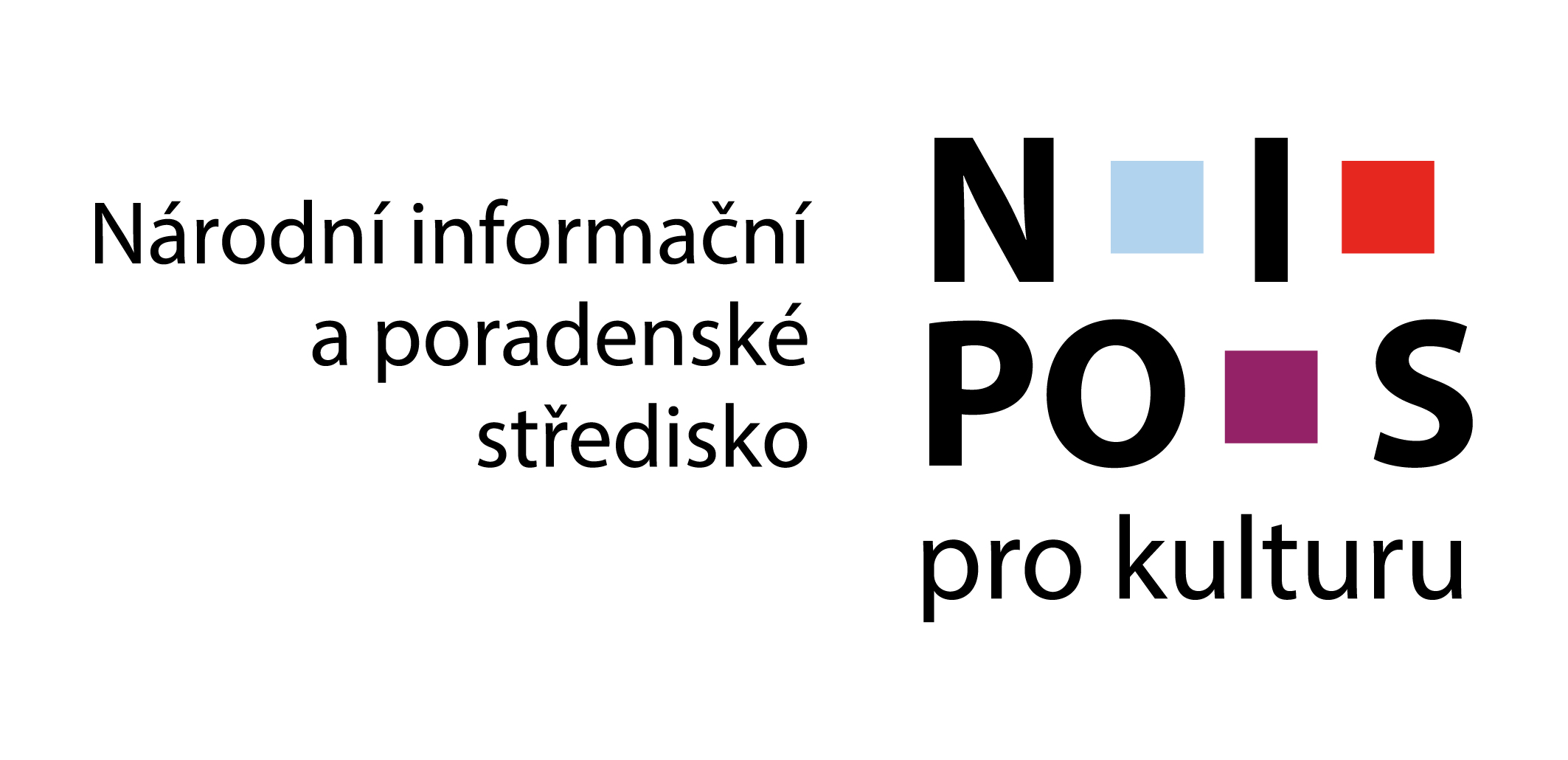 Obsah1. Úvod	41.1. Vymezení a členění sektoru kultury	41.2. Zdroje dat a související problémy	72. Hospodaření kulturních institucí v roce 2016	92.1. Zdroje financování kultury	92.2. Mikroekonomický pohled	102.2.1. Finanční hospodaření	102.2.2. Spotřeba živé práce	112.2.3. Investice	132.2.4. Zahraniční obchod	132.2.5. Naturální ukazatele	132.3. Makroekonomický pohled	143. Závěr	164. Použité zdroje a literatura	185. Tabulková příloha	191. ÚvodSatelitní účet kultury ČR (dále také „účet kultury“) byl v návaznosti na růst významu sledování ekonomického rozměru kultury a úkol vyplývající z usnesení vlády ČR č. 1452 z roku 2008 poprvé zpracován v ověřovacím provedení za referenční rok 2009. V průběhu sestavování účtu i v rámci hodnocení jeho výsledků za rok 2009 a za rok následující se ukázalo, že některé předpoklady a záměry obsažené v původním metodickém manuálu k účtu nemohly být zcela naplněny, resp. musely být poopraveny. Pro prvé ověřovací sestavení kulturního účtu za rok 2009 byl sektor kultury vymezen v rámci dohody zainteresovaných institucí (MK ČR resp. NIPOS a ČSÚ). Na podzim roku 2011 byl však ukončen projekt ESSnet Culture organizovaný Eurostatem, jehož úkolem – mimo jiné – bylo jednotné vymezení sektoru kultury v rámci celé EU. Výsledky výše uvedeného projektu byly zapracovány do novelizované metodiky sestavení kulturního účtu a staly se východiskem pro sestavení účtu za rok 2010 a následující léta. Co se zmíněných změn – v porovnání s původním pojetím kulturního účtu za rok 2009 – týče, byl sektor kultury rozšířen o některé maloobchodní činnosti (NACE 47.63, 78 a 79), překladatelské a tlumočnické služby (NACE 74.30), pronájem videokazet a disků (NACE 77.22) a umělecké vzdělávání (NACE 85.52). Nutno dodat, že některé maloobchodní aktivity (NACE 47.78 a 79) se však vztahují ke kultuře jen částečně a odpovídající data je proto nezbytné složitými postupy kvantifikovat (resp. částečně i odhadovat). Další odlišnosti oproti prvému ověřovacímu zpracování účtu spočívaly v rozsahu a kvalitě zjištěných dat. Pomocí doplňkových zjišťování (např. v uměleckých řemeslech, či v archivech) se postupně rozšiřoval okruh respondentů, jejichž data jsou k sestavení kulturního účtu využita. Svůj význam pro kvalitu dat měla také skutečnost, že si respondenti začali postupně zvykat na vykazování ekonomických údajů, které byly do statistických šetření KULT zavedeny v referenčním roce 2009. Z výše uvedeného je patrné, že srovnávání výsledků účtů kultury v celé časové řadě má nemalá úskalí. Zejména data za referenční rok 2009, která vycházejí z užšího vymezení sektoru kultury, nejsou s daty za pozdější roční období v přijatelné míře porovnatelná. Tuto skutečnost je třeba mít – při práci s uvedenými údaji – vždy na paměti. V roce 2015 byl usnesením vlády ČR č. 266 k návrhu Státní kulturní politiky na léta 2015 – 2020 (s výhledem do roku 2025) úkol týkající se sestavování Satelitního účtu kultury prodloužen do dalšího období a navíc rozšířen o vyhodnocení časové řady výsledků zmíněného účtu za léta 2010 – 2015. Toto zadání – formulované jako společný úkol MK, resp. NIPOS a ČSÚ – bylo koncem roku 2017 naplněno.1.1. Vymezení a členění sektoru kulturyPřed vlastním zjišťováním a hodnocením ekonomického rozměru kultury je nutné jasně určit rozsah a strukturu objektu, který je předmětem našeho zájmu. Nejdříve je třeba odlišit jeho vymezení z pohledu věcného od vymezení průřezového charakteru, které vychází z účelu resp. funkce a z průběhu dějů v čase. V prvém případě lze hovořit o jednotlivých oblastech či sférách, poskytovatelích, kulturních a kreativních sektorech kultury a ve druhém o tzv. kulturním cyklu. V souladu s dostupnými mezinárodními dokumenty (EUROSTAT, UNESCO, OECD) rozlišujeme tyto kulturní oblasti či odvětví označené „O 11 – O 19“ (s uvedením CZ-NACE): kulturní dědictví – O.11 (91.01, 02, 03, 47.78, 79) interpretační (scénické) umění – O.12 (90.01, 02, 04) výtvarné (vizuální) umění a řemesla – O.13 (74.10, 20, 90.03, část sekce C) periodický a neperiodický tisk – O.14 (58.11,13, 63.91, 74.30, 47.61, 62) audiovizuální a interaktivní média – O.15 (58.21, 59.11, 12, 13, 14, 20, 60.10, 20, 47.63, 77.22) architektura – O.16 (71.11) reklama – O.17 (73.11) umělecké vzdělávání – O.18 (85.52) správa kultury vč. její podpory – O.19 (84.11 – část, 12 – část, 94.99.2) Z praktických důvodů, souvisejících s problémy se získáním a členěním potřebných dat, je nutné výše uvedené oblasti doplnit o další blíže neurčenou oblast, kterou budeme nazývat „neznámá oblast “. V rámci jednotlivých oblastí rozeznáváme kulturní činnosti (představují či zprostředkovávají kulturní projevy) jako např. činnost muzeí a galerií a dále kulturní služby či statky (např. konzervace a archivace v rámci muzeí či originály zvukových nahrávek). Nositele uvedených kulturních činností, popř. služeb či statků, lze také souhrnně označit za poskytovatele kulturních statků a služeb (dále také „poskytovatele“). Mezi ně patří např. muzea, knihovny, divadla, kina, rozhlas či televize. Nutno dodat, že jejich počet je do značné míry dán pragmatickými důvody spočívajícími v dosažitelnosti statistických dat (zejména cestou statistických zjišťování). Jinými slovy řečeno to znamená, že data o některých významných kulturních aktivitách (např. archeologických nalezištích, uměleckých řemeslech, činnosti spisovatelů, malířů či sochařů apod.) v současné době nejsou, popř. z velké části nejsou k dispozici. V souladu se zaměřením prováděných statistických šetření v kultuře (KULT) přiřazujeme stávající institucionálně vymezené poskytovatele (respondenty šetření) k obsahově vymezeným kulturním oblastem (odvětvím) tj. O.11 – O.19, takto: historická památka – (O.11) muzeum a galerie – (O.11) archiv – (O.11) knihovna – (O. 11) divadlo – (O.12) koncertní sál – (O.12) kulturní domy – (O.12) výstavní sál – (O.13) nakladatelství/vydavatelství – (O.14) výrobci a distributoři audiovizuálních děl – (O.15) rozhlas – (O.15) televize – (O.15) školy uměleckého vzdělávání – (O.18) organizace ochrany aut. práv – (O.19) ostatní poskytovatelé – (O.11 – O.19) Jak je z uvedeného členění patrné, např. ve velmi významné oblasti architektonických činností (O.16) se zatím žádný jednoznačně vymezený poskytovatel – z důvodu nedostatku odpovídajících dat získávaných statistickými šetřeními – nenachází. Obvykle je rozsah kulturních oblastí širší než činnosti poskytovatelů, kteří do nich jsou zařazeni. Poskytovatelé jsou tak svým způsobem vybranými (statisticky zvlášť sledovanými) reprezentanty jednotlivých oblastí, kteří však vyčerpávajícím způsobem celou oblast nepokrývají.Za údaje o ostatních poskytovatelích se považují zjišťovaná data o činnosti v těch kulturních oblastech, které nelze jednoznačně přiřadit k předcházejícím poskytovatelům (např. maloobchodní prodej knih, starožitností, uměleckých předmětů, tvorba hudebních nahrávek, služby designu, aktivity zpravodajských agentur, správní činnosti ministerstva kultury a jím řízených institucí atd.). Z podobných důvodů jako v případě oblastí – tj. nemožnosti věrohodného rozčlenění souhrnných dat – je nutné předpokládat i tzv. „neznámého poskytovatele“. V této souvislosti je patrné, že postupné snižování významu (váhy) dat uvedených za neznámou oblast či neznámého poskytovatele v relaci k celkovým údajům za kulturu by mělo být projevem zdokonalování účtu kultury jako takového. To je však velmi obtížný a dlouhodobý úkol související zejména s možnostmi rozšiřování a prohlubování statistického výkaznictví (ochota respondentů, finanční možnosti a pracovní kapacity statistických pracovišť, snahy o snižování administrativní zátěže apod.). Jak je z výše uvedeného zřejmé, členění poskytovatelů kulturních služeb, které je do značné míry ovlivněno možnostmi získání potřebných dat za danou sféru kulturních aktivit, se bude se změnami ve statistickém zjišťování v čase měnit. Lze použít i jiné členění sektoru kultury než je výše uvedené, které můžeme označit za výchozí či základní. Tak např. kulturní oblasti lze seskupit do čtyř tzv. sfér. Každá z nich odráží rozhodující příbuzné rysy několika oblastí. Za takovou skupinu příbuzných oblastí lze považovat sféru kulturního (hmotného a nehmotného) dědictví, kam patří např. památky, archeologická naleziště, muzea a galerie, archivy a knihovny, dále sféru živé originální umělecké tvorby (např. interpretační a výtvarné umění, umělecká řemesla, design, architektura, reklama) a sféru kulturních medií (např. film, televize, rozhlas, vydávání videoher a tisk). Čtvrtou sféru – ač ne ryze kulturní – by mohly tvořit správní (režijní) činnosti (včetně ochrany autorských práv a podpory kultury), které jsou s kulturou – jako s každou jinou oblastí lidských aktivit – neoddělitelně spojeny a dále umělecké vzdělávání. Samozřejmě nemalý význam mají i jiná členění kulturního sektoru. Evropská Komise člení kulturu v zásadě na kulturní sektor a kreativní sektor. Prvý tvoří oblast tradičního umění (výtvarné a interpretační umění, kulturní dědictví) a oblast kulturních průmyslů (film a video, televize a rozhlas, videohry, hudba, knihy a tisk), druhý – kreativní sektor tvoří oblast kreativních průmyslů (design, architektura a reklamní průmysl) a oblast příbuzných odvětví (výroba PC, přehrávačů apod.). Jak dále uvidíme, toto členění má mimo jiné nemalý význam z pohledu uplatňování tržních vztahů v kultuře a v této souvislosti rozdílných ekonomických výsledků kulturních oblastí. V souvislosti s vymezením kultury z pohledu účelu či času hovoříme o druhém rozměru kultury – kulturním cyklu. Ten představuje souhrn fází či etap členících kulturu (resp. její oblasti) na tvorbu či produkci, uchovávání hodnot, šíření kulturních služeb a statků, obchod s nimi, vzdělávání a spotřebu kulturní produkce. Průřezový charakter pojetí kulturního cyklu svým způsobem sektor kultury jako takový překračuje a zasahuje také do jiných odvětví či sfér lidských aktivit (např. vzdělávání, obchod). Co se týče faktoru času, lze mezi kulturním cyklem a kulturními sférami (skupinami oblastí) nalézt určité styčné body. Zatímco cyklus lze připodobnit k momentálnímu řezu právě probíhajícími kulturními aktivitami, tak sféry člení kulturu z pohledu času. S určitou mírou zobecnění lze říci, že kulturní dědictví vychází z minulosti, živá tvorba produkující kulturní služby a statky spotřebovávané v daném čase a na daném místě se váže na přítomnost a média rozšiřující zmíněné služby a statky směřují do budoucnosti. Lze také říci, že výše uvedené čtyři sféry zároveň představují základní etapy kulturního cyklu (uchovávání kulturních hodnot, jejich tvorbu, šíření kulturních služeb a statků, umělecké vzdělávání a související správní činnosti). Jak ukázaly již výsledky prvého zpracování kulturního účtu za rok 2009, z ekonomického pohledu se vine silná dělicí čára mezi tzv. „tradičními“ a „novými“ kulturními obory či odvětvími. Mezi prvými lze uvést na čelném místě celou sféru kulturního dědictví a dále část živé originální umělecké tvory (divadlo, soubory, festivaly, výstavní sály a kulturní domy a režijní činnosti v kultuře). Tyto aktivity v zásadě nejsou finančně soběstačné a směřuje k nim 50 – 60 % veřejných výdajů na kulturu. Naopak tomu je v případě pořizování zvukových nahrávek, televizního a rozhlasového vysílání, výroby a distribuce audiovizuálních děl, tvorby videoher, architektonických, návrhářských a reklamních činností. K otázce členění sektoru kultury je třeba dodat, že může být různorodé. Pro jeho odpovídající postižení je podstatné získat potřebná data za co nejnižší části celku, kterým je kulturní sektor jako takový, tj. za jednotlivé oblasti či poskytovatele kulturních služeb. S jejich využitím lze uspokojit informační potřeby spojené s různým členěním kulturního sektoru.  1.2. Zdroje dat a související problémy K sestavení účtu kultury se využívají různorodá data z administrativních zdrojů i ze statistických zjišťování. Do prvé skupiny patří v prvé řadě údaje z veřejných rozpočtů (státní rozpočet a místní rozpočty). Také sem patří dostupné údaje na internetu, obsahující data o některých poskytovatelích kulturních služeb. Druhou skupinu tvoří zejména data získaná šetřením v domácnostech (cestou tzv. rodinných účtů) a dále statistickým zjišťováním přímo u kulturních institucí (pod označením KULT). Šetření v domácnostech provádí ČSÚ, který šetří také držitele licencí rozhlasového a televizního vysílání. Data od naprosté většiny dalších kulturních institucí (poskytovatelů) sbírá pomocí výše zmíněného šetření KULT (MK) NIPOS. Některá data (zejména o zpravodajských agenturách, činnosti architektů, fotografické činnosti a činnosti reklamních agentur, maloobchodu atd. jsou získávána v rámci šetření tzv. podnikové statistiky ČSÚ (SBS). Ze statistického zjišťování tohoto úřadu (NI 1-01) jsou získávána také data o neziskových institucích (včetně organizací ochrany autorských práv). V referenčním roce 2014 byla v návaznosti na záměry Eurostatu a dle specifikace výrobků uměleckých řemesel provedené Národním ústavem lidové kultury zkvalitněna metodika kvantifikace obratu zahraničního obchodu s kulturními službami a statky. O rok později došlo k významnému posunu v souvislosti s využitím nového zdroje dat charakterizujícího celkový rozsah živé práce vynaložené v kulturních aktivitách a to jak v institucích s převažující kulturní činností, tak i mimo ně (Výběrové šetření pracovních sil). Pro potřeby sestavení účtu se dále využívají různé doplňkové zdroje informací. Některé údaje o zaměstnanosti lze čerpat ze statistiky práce a mezd a také z Registru ekonomických subjektů (počty pojištěnců). Uvedená zjišťování provádí ČSÚ, který také dodává makroekonomická data z národního účetnictví (zejména ve formě matice dodávek a užití). Údaje o archivech má k dispozici MV ČR, některé informace o kinech Unie filmových distributorů atd. Konečně informace o některých kulturních institucích a aktivitách nezahrnutých do pravidelných statistických šetření jsou zjišťována NIPOS u vybraných respondentů jednorázově formou tzv. doplňkových šetření (archivy, umělecká řemesla, amatérská divadla atd.).Nutno dodat, že se na mapě statistického sledování sektoru kultury najdou ještě “bílá místa”. Některé činnosti prozatím nejsou statistickým zjišťováním pokryty (např. archeologická naleziště), zatímco jiné jsou pokryty jen částečně (např. umělecká řemesla). Ani v případě zahrnutí daných kulturních aktivit do statistického zjišťování však není získání potřebných údajů snadné. Základní překážkou je vysoká míra neodpovědí (nonresponse) a to zejména v případě ekonomických údajů, které jsou pro sestavení kulturního účtu nezbytnou podmínkou.Získáním dat však nesnáze nekončí. Je třeba se vypořádat s problémy souvisejícími s klasifikacemi (NACE, COICOP, ISCO ). Údaje o kulturních činnostech jsou velmi často zahrnuty v agregovaných položkách s jinými aktivitami. V případech, kdy nejsou, bývá z úsporných důvodů výběrový soubor šetření nedostatečně velký na to, aby bylo možno získat a dopočítávat výsledky v potřebném jemném členění (např. na čtyři místa NACE). Jednou věcí je získat data (velmi často ne zcela úplná a „čistá“, popř. v jiném než potřebném členění) a druhou získat je v potřebném či přijatelném časovém termínu. Data o veřejných výdajích jsou k dispozici zhruba pět měsíců, údaje o výdajích domácností osm a o podnicích či neziskových institucích až třináct měsíců po referenčním období. Podobné to je s dopočtenými údaji sbíranými od kulturních institucí (poskytovatelů). Nejpozději jsou dosažitelná data ze systému národního účetnictví (více než rok po referenčním období), která jsou navíc postupně zpřesňována. V porovnání s koncem referenčního období (roku) jsou proto výsledky účtu kultury o cca 16 měsíců opožděny.Samozřejmě nemalé rozdíly jsou i v kvalitě informací. Vysokou věrohodnost lze předpokládat u dat týkajících se veřejných výdajů na kulturu, která vycházejí z čerpání státního rozpočtu. Problematičtější v tomto směru jsou všechny údaje zjištěné statistickým šetřením, ať už v domácnostech (rodinné účty, výběrové šetření pracovních sil), tak zejména specializovanými zjišťováními v kulturních institucích (výběrová statistická šetření KULT prováděná NIPOS a ČSÚ), dalšími šetřeními ČSÚ v podnicích a šetřeními doplňkovými. Kvalita těchto dat je ovlivněna všemi problematickými okolnostmi, počínaje úplností základního souboru respondentů, metodami sestavení výběrového souboru, mírou neodpovědí, úrovní dopočtů apod.2. Hospodaření kulturních institucí v roce 20162.1. Zdroje financování kulturyCelková výše finančních zdrojů vstupujících do sektoru kultury dosáhla v roce 2016 téměř 232,9 mld. Kč (viz tab. č. 1 v příloze). V porovnání s rokem předcházejícím to bylo o 6,3 mld. Kč (o téměř 2,8 %) více. Použitelnými zdroji se rozumí veškeré provozní příjmy (snížené o zaplacené daně), investiční dotace, přijaté úvěry a půjčky (bez splacených), vlastní vklady, dary apod. získané institucemi s převažujícími kulturními aktivitami během referenčního roku. Co se původu finančních zdrojů týče, největší část jich pochází z oblasti finančních a nefinančních podniků (dále také “podniky”), na druhém místě jsou domácnosti, na třetím veřejné rozpočty, dále neziskové instituce a na posledním místě je mezinárodní prostředí (uvedené pořadí se po řadu let nemění). V jednotlivých oblastech (odvětvích) kultury je obrázek podílů zdrojů financování poněkud odlišný. Zatímco v kulturním dědictví, interpretačním umění, uměleckém vzdělávání a v činnostech správního charakteru jsou rozhodující veřejné rozpočty (se zhruba tříčtvrtinovým podílem), v tržně orientovaných odvětvích (výtvarné umění, tisk, média, architektura, reklama) to jsou zdroje podniků a domácností. Jak je zřejmé z následující tabulky zachycující strukturu finančních zdrojů, v pětileté časové řadě (2011 – 2016) jsou patrné tendence růstu podílu domácností a zejména zahraničí na celkových zdrojích, dále stagnace podílu veřejných rozpočtů a naopak poklesu podílu podniků. S ohledem na poměrně nízkou absolutní úroveň ostatních zdrojů jsou výkyvy jejich relativních podílů velmi proměnlivé.Z veřejných rozpočtů bylo v roce 2016 věnováno na kulturu téměř 33,6 mld. Kč, tj. o 682 mil. Kč (o 2 %) méně než v roce předcházejícím. Tato částka představuje konsolidované provozní a investiční výdaje organizačních složek státu, územních samosprávných celků a státních mimorozpočtových fondů (fondu kultury a fondu pro podporu a rozvoj české kinematografie) na bázi pokladního plnění. Z celkové výše výdajů bylo více než 29,7 mld. Kč určeno na provozní účely a necelých 3,9 mld. Kč na investice. Zatímco veřejné výdaje na provoz o 5,3 % vzrostly, tak výdaje na investice o více než 30 % poklesly. Z pohledu úrovně veřejných zdrojů bylo nejvíce – jak provozních, tak i investičních prostředků – vydáno na kulturu z obecních a městských rozpočtů (téměř 72 %) a to zejména do oblasti kulturního dědictví, interpretačního umění a uměleckého vzdělávání. Celková finanční částka věnovaná kultuře v roce 2016 představovala 1,97 % veřejných rozpočtů. Nepřímou pomoc státu kultuře je nemožné kvantifikovat, mimo jiné i proto, že její část může přicházet i prostřednictvím výdajů domácností a podniků (snížení základu daně v případě daru kulturní instituci). Výdaje domácností na kulturu se v roce 2016 v porovnání s předcházejícím rokem o 6,7 % zvýšily a dosáhly 47,9 mld. Kč. Jejich váha v celkových finančních zdrojích kultury má dlouhodobě rostoucí tendenci. Výdaje domácností směřovaly zejména do sféry médií a tisku (televize, rozhlas, kino, knihy a tisk atd.) a to ve výši 33,4 mld. Kč, což představuje z celkových výdajů domácností téměř 70 % podíl. Mnohem méně prostředků domácnosti vydaly v oblasti kulturního dědictví, živé umělecké tvorby (interpretační a výtvarné umění) a uměleckého vzdělávání (celkem 9,4 mld. Kč). Výdaje domácností na kulturu mají nejčastěji podobu vstupného, nákupu občerstvení a upomínkových předmětů, řemeslných výrobků, koncesionářských poplatků, jiných poplatků za služby, úhrad školného, zápisného a úhrad nákupů zboží kulturní povahy (knihy, časopisy, obrazy, starožitnosti atd.). Pohyb finančních prostředků se v rámci kulturního účtu zachycuje v tzv. domácím (nikoli v národním) pojetí, tj. včetně nerezidentů v tuzemsku a bez rezidentů v zahraničí. Z toho je patrné, že výdaje domácností na kulturu kvantifikované v kulturním účtu jsou ovlivněny i rozsahem cestovního ruchu (výdaji uskutečněnými zahraničními návštěvníky).Podíl výdajů domácností na kulturu na celkových spotřebních výdajích domácností dosáhl v roce 2016 zhruba 3,8 % (tj. o 0,1 proc. bodu více než v r. 2015). V rámci ostatních zdrojů financování kultury (65 % podíl na celkových zdrojích) mají nejvýznamnější postavení finanční a nefinanční podniky (143,3 mld. Kč), dále nevládní neziskové instituce (necelých 6,1 mld. Kč). Jevovou formou těchto zdrojů bývají příjmy z kulturních institucí za služby, výrobky či zboží, popř. navýšení stavu úvěrů a půjček a vlastní vklady. Zdrojem doplňkového charakteru byly prostředky ze zahraničí (2,0 mld. Kč), které byly v porovnání s předcházejícím rokem o 0,7 mld. Kč nižší (dotace, granty apod.). Co se týče jejich rozdělení do jednotlivých oblastí, směřovaly ostatní zdroje zejména do reklamy (67,7 mld. Kč), médií (24,8 mld. Kč) a tisku (20,7 mld. Kč). Na druhé straně mnohem méně do oborů živé umělecké tvorby, ve kterých tradičně převažuje účast zdrojů veřejných. Z pohledu objemu použitých finančních zdrojů byla mezi oblastmi na prvém místě reklama (před audiovizuálními médii a tiskem) a mezi vybranými poskytovateli kulturních služeb televize (před muzei a galeriemi a divadly) – viz tab. č. 1 a č. 2 v příloze. Celkový objem finančních zdrojů kultury vykazuje od roku 2014 rostoucí tendenci (průměrné roční tempo činí 2,0 %). Bezesporu to souvisí s postupným návratem ekonomického oživení počínajícího právě v uvedeném roce. Nutno dodat, že rozdílná míra uplatnění zdrojů v jednotlivých kulturních oblastech je odrazem odlišné úrovně rozvoje tržních vztahů v kulturním sektoru. Zatímco se veřejné zdroje nejvíce angažují v oblasti kulturního dědictví, uměleckého vzdělávání, interpretačního umění a správy, tak domácnosti a zejména podniky v oblastech tisku, audiovize, reklamy a architektury.2.2. Mikroekonomický pohled2.2.1. Finanční hospodařeníTabulky č. 3 a 4 uvedené v příloze umožňují hodnotit základní ekonomické ukazatele z výkazů zisku a ztrát kulturních institucí získané zejména z ročních zjišťování podnikového charakteru (výkazy P 5 – 01, NI a KULT). Je třeba dodat, že podniky jsou v rámci těchto šetření zařazovány do jednotlivých odvětví či oborů dle zásady převažující části tržeb, a tak jejich veškeré tržby nutně nepocházejí z aktivit kulturního charakteru. Na druhé straně nejsou zahrnuty podniky, které mohou provozovat i kulturní činnosti, avšak převažující část jejich tržeb souvisí s aktivitami ne-kulturními. Cenou za úplnější pohled, který tak získáváme, je nižší přesnost (resp. „odvětvová“ jemnost či čistota) zjištěných dat. Jak ukazují tab. č. 3, 4 a 10, hospodaření sektoru kultury skončilo v roce 2016 kladným hospodářským výsledkem ve výši 15,3 mld. Kč. Tato částka zhruba odpovídá ziskové marži (zisk po zdanění dělený tržbami) ve výši 6,8 % (tj. o 1,6 p. b. méně než v roce 2015, avšak o 3,4 p. b. více než v roce 2013). Také tento výsledek svědčí o tom, že ekonomické oživení patrné od roku 2014 neminulo ani kulturu. V porovnání s rokem 2015 se však základní ukazatele finančního hospodaření vyvíjely méně příznivě. Růst celkových příjmů svým tempem zaostal za výdaji (3,1 % oproti 4,0%). Znatelněji se zvýšily tržby za vlastní výkony (o 4,8 %), avšak méně než výdaje spojené s mezispotřebou (o 7,0%). V této souvislosti v porovnání s rokem 2015 poklesla i zisková marže (relace zisku po odpočtu daně z příjmu k tržbám za vlastní výkony) a to z 8,4 % na 6,8%.Z pohledu jednotlivých kulturních oblastí přetrvával déle pozitivní trend hospodaření v kulturním dědictví a naopak negativní v tisku (viz tab. č. 3). Úroveň hospodaření jednotlivých oblastí kultury a poskytovatelů kulturních služeb je však tradičně značně rozdílná. Zatímco v interpretačním umění a částečně i v kulturním dědictví bylo dosaženo nemalé ztráty (divadla, hudební soubory, festivaly či archivy a knihovny), jiná odvětví byla naopak značně zisková (reklama, architektura, média, tisk). Podle stupně ekonomické soběstačnosti lze v rámci sektoru kultury odlišit dvě rozdílné sféry hospodaření. Do prvé patří oblasti tradičního umění orientované spíše na publikum a návštěvnost, pro které je nepostradatelná finanční podpora z veřejných zdrojů (kulturní dědictví, divadla, soubory, festivaly atd.) a do druhé – orientované na trh – lze zařadit sféru kreativních aktivit (reklama, architektura, design) a dále média a tisk. To je zřejmé i na úrovni stupně soběstačnosti (relace tržeb za vlastní výkony k celkovým výdajům), který při průměrné výši 88,6 % dosahuje např. v tvorbě videoher 174,5 %, v designu 111,7 % a v architektuře 108,4 %. Na druhé straně v kulturním dědictví to je 51,2 % a v interpretačním umění jen 36,0 %.2.2.2. Spotřeba živé práceKvantifikace rozsahu práce vstupující do kulturních aktivit je poměrně složitá. Pracovní zapojení má více forem a skutečností je, že relativně nejpřesněji je evidován rozsah práce zaměstnanců s pracovní smlouvou. Problematičtější je postižení prací na základě dohod, prací dobrovolníků a také zapojení OSVČ či podnikatelů a jejich rodinných příslušníků. Počínaje referenčním rokem 2015 je možné využít dvou rozdílných zdrojů dat. Spolu s klasickými statistickými šetřeními v kulturních institucích (KULT, SBS, NI a doplňková zjišťování) přichází nově v úvahu tzv. Výběrové šetření pracovních sil (dále také „VŠPS“), které má – za cenu nižší přesnosti – širší záběr. Umožňuje tak postihnout různorodé pracovní zapojení v kulturních aktivitách, i mimo ně. Tabulka č. 7a obsahuje údaje o zaměstnanosti a mzdách v kultuře vycházející z klasických šetření podnikového charakteru řady KULT (MK). Podle jejích výsledků v kultuře v roce 2016 pracovalo více než 102 tis. pracovníků, z toho téměř 91 tis. zaměstnanců (přepočtený stav) a 11,5 tis. dobrovolníků bez nároku na odměnu. Nad tento počet lze zřejmě předpokládat dalších několik tisíc osob pracujících v resortu na základě dohod o pracovní činnosti či v postavení osoby samostatně výdělečně činné (jejich počet výše uvedená zjišťování nepostihují). Pokud bychom přepočetli výši vykázaných ostatních osobních výdajů a honorářů v kultuře pomocí průměrných mezd, dojdeme k počtu dalších cca 10 tis. pracovníků zapojených na základě dohod a autorských smluv. To je celkem více než 110 tis. osob pracujících v institucích s převažující kulturní činností (v přepočtu na plnou pracovní dobu). Průměrná hrubá měsíční mzda v kultuře v roce 2016 dosáhla 26 279 Kč. V porovnání s předcházejícím rokem se zvýšila o 1,2 % (reálně jen o 0,5 %), avšak ve srovnání s průměrnou mzdou dosaženou v celé ekonomice (27 589 Kč) byla o 1 310 Kč (o 5,0 %) nižší. Zejména v případě kultury platí, že průměr (jako charakteristika celého souboru) má velmi nízkou vypovídací schopnost. Také do oblasti mezd se promítají podstatné rozdíly v úrovni hospodaření dvou odlišných sfér sektoru kultury – tradičních odvětví na straně jedné – a médií, tisku a kreativních oborů na straně druhé (viz tab. č. 10). Zatímco v sektoru klasických kulturních odvětví průměrná měsíční mzda mírně přesáhla 21 tis. Kč, tak v kulturních průmyslech (tisk, audiovideo) to bylo více než 29 tis. Kč a v kreativních průmyslech více než 30 tis. Kč. Celkově platí, že bezmála 90 % zaměstnanců v sektoru kultury pracovalo v odvětvích s nižší než celostátní průměrnou mzdou (tab. č. 7 a). Navíc se pomyslné nůžky znázorněné úrovní mezd v kultuře a v ekonomice jako celku rozevíraly. V pětiletém období mezi roky 2011 a 2016 rostla nominální průměrná mzda v kultuře mnohem pomaleji než celostátní průměrná mzda (průměrně ročně o 1,25 % v porovnání s 2,45 %). Také ve vztahu k dynamice produktivity práce propočtené z hrubé přidané hodnoty vytvořené v kultuře, průměrná mzda zaostávala. V porovnání se zvýšením produktivity práce od roku 2011 o 9,5 % vzrostla pouze o 6,4 % (prostor daný dynamikou produktivity práce tak vyčerpala zhruba jen ze dvou třetin). Výběrové šetření pracovních sil prováděné ČSÚ rozšiřuje pohled na spotřebu živé práce vynaložené v kulturních aktivitách o instituce s převažující jinou než kulturní činností a dále o zapojení podnikatelů, popř. jejich rodinných příslušníků (viz tab. č. 7 b). Určité omezení spočívá ve skutečnosti, že neposkytuje údaje o finančních nákladech vynaložené práce a o počtu dobrovolných pracovníků. Celkový rozsah pracovního zapojení v kulturních aktivitách (včetně institucí ne – kulturního zaměření) vzrostl v porovnání s rokem 2015 o necelých 15 tis. zaměstnaných osob a v roce 2016 představoval přibližně 225,4 tis. pracujících osob. Z tohoto počtu bylo 85,6 tis. podnikatelů. Ze zbývajícího počtu 139,8 tis. osob bylo 117,5 tis. osob zaměstnáno na plný pracovní úvazek a 22,3 tis. osob na úvazek částečný či formou dohody o pracovní činnosti (popř. dohody o provedení práce) nebo pracovalo jako pomáhající rodinní příslušníci. Výsledky uvedeného šetření umožňují kvantifikovat spotřebu živé práce v členění na instituce (právnické či fyzické osoby) s kulturní a s ne-kulturní převažující činností. Z celkového počtu téměř 225,4 tis. pracujících osob jich v jiných než kulturních institucích pracovalo 44,7 tis., tj. necelých 20 %. Ze zbývajícího počtu 180,7 tis. pracovníků kulturních institucí bylo aktivních 95,6 tis. (52,9%) v povoláních kulturního charakteru (např. jako zpěváci, herci či designéři) a 84,1 tis. (47,1 %) v povoláních ne-kulturního zaměření (administrativa, účetnictví, IT profese atd.). Jak je zřejmé, kulturní činnosti (povolání) nejsou zvlášť silně centralizovány do kulturního sektoru, resp. institucí, jejichž větší část příjmů je generována kulturními aktivitami. Z celkového počtu těch, jejichž náplň práce má kulturní obsah (140,3 tis. osob) jich patří do kulturního sektoru zhruba 68 %. Přepočtený počet zaměstnanců kulturního sektoru představuje necelých 2,2 % z počtu zaměstnanců pracujících v celé ekonomice (měřeno mzdovými náklady by byla váha kulturního sektoru mírně nižší – 2,1 %). Pokud bychom k institucím s převažující kulturní činností připočetli i zaměstnance kulturních profesí mimo kulturní sektor (z výsledků VŠPS), došli bychom k podílu 2,8 %. Konečně po započtení všech osob pracujících jak na plný pracovní úvazek či na základě dohod, tak i dobrovolníků a podnikatelů, by dosáhl podíl kulturních aktivit v ekonomice téměř 4,4 %.2.2.3. InvesticeV porovnání s rokem 2015 se objem investičních výdajů zvýšil o 5,1 % (o 0,7 mld. Kč) a dosáhl téměř 14,3 mld. Kč.Rozdílné ekonomické podmínky a výsledky kulturních institucí nacházejí svůj odraz také v investiční aktivitě. Při průměrné intenzitě investic v přepočtu 156,8 tis. Kč na zaměstnance v celém kulturním sektoru, to bylo v oborech tradičního umění jen 104 tis. Kč, v kulturních průmyslech (tisk a média) až 192 tis. Kč a v kreativních průmyslech až 222 tis. Kč.(viz tab. č. 10). Intenzita investic se v porovnání s rokem 2015 zvýšila nejvíce v kreativních průmyslech (o 12,9 %), v menší míře také v oborech tradičního umění (o 8,4 %) a naopak poklesla v kulturních průmyslech (o 6,6%). Co se týče zdrojového krytí investičních výdajů, veřejné finanční zdroje se na něm podílely zhruba z 27,3 % (v oblasti kulturního dědictví to bylo 56,6 %), zahraniční zdroje ze 1,2 % a vlastní popř. jiné ze zdroje z více než 70 %. Ve struktuře investic z pohledu hmotného a nehmotného majetku kolísá dlouhodobě podíl vydaných finančních prostředků na nehmotný majetek mezi 20 a 30 % (v roce 2016 činil 22 %). V období mezi roky 2011 až 2016 byla dynamika pořizování nehmotného majetku – v porovnání s majetkem hmotným – mírně vyšší (127,1% oproti 124,4%). Nejvyššího podílu výdajů na pořízení nehmotného majetku bylo dosaženo v oblasti médií (59%) a (při značně nižším rozsahu investic) ve správě a podpoře kultury (67 %).2.2.4. Zahraniční obchodPohled na hospodaření sektoru lze částečně doplnit daty o vývozu a dovozu kulturního zboží a služeb (viz tab. č. 9). V zahraničním obchodu se zbožím a službami kulturního charakteru bylo dosaženo – podobně jako v předcházejících letech – kladného salda (3,6 mld. Kč). V porovnání s rokem 2015 se kladný přebytek obchodní výměny zvýšil o 76 % (1,6 mld. Kč), zejména pak v důsledku zlepšení výsledků v oblasti audiovizuálních a interaktivních médií a periodického a neperiodického tisku. V těchto dvou oblastech došlo jak k navýšení kladného salda, tak i celkového objemu vývozu a dovozu a to z velké části v souvislosti s aktivitami provozovatelů internetových obchodů na našem území. K věrohodnosti výše uvedených výsledků je však třeba dodat, že uvedené údaje neodrážejí celý rozsah obchodní výměny v oblasti kultury (šetření v oblasti služeb jsou výběrová). Údaje o zahraničním obchodu se zbožím vycházejí z přeshraničního pojetí zahraničního obchodu. Jsou sice mezinárodně srovnatelné a mohou sloužit jako indikátor vývoje obchodu, ale nezohledňují faktickou změnu vlastnictví. Případné porovnání s léty předcházejícími roku 2014 je ztíženo navíc tím, že metodika propočtu ukazatelů zahraničního obchodu byla v roce 2014 aktualizována v návaznosti na záměry Eurostatu v této oblasti a dále podle specifikace výrobků uměleckých řemesel provedené Národním ústavem lidové kultury.2.2.5. Naturální ukazateleSkutečností je, že se v sektoru kultury můžeme setkat s potížemi spojenými s odpovídajícím oceněním – zejména originálních – kulturních statků či služeb. Netýká se to jen samotného stanovení ceny, ale i jejího vývoje v čase. Také hospodaření některých kulturních institucí se primárně neřídí finančními kritérii a neprobíhá zcela na komerční bázi. Lze proto usuzovat, že působení ekonomických vztahů v kultuře je modifikované, ne-li částečně limitované. Z omezených možností finančního postižení kulturního dění vyplývá, že bychom měli pohled na kulturu doplnit o vyhodnocení vývoje základních naturálních ukazatelů. Ty jsou v zásadě dvojího druhu. Jako kapacitní ukazatele (počet sedadel v divadlech, počet sbírkových předmětů v muzeích či rozsah knihovního fondu v knihovnách) odrážejí stranu nabídky a jako ukazatele participace (počet diváků, čtenářů či návštěvníků) vyjadřují objem poptávky. Nejhrubším ukazatelem nabídkové strany kulturního vyžití je počet vybraných poskytovatelů kulturních služeb (památek, muzeí, knihoven, divadel, držitelů licencí rozhlasového a televizního vysílání atd.). V roce 2016 byla v rámci šetření KULT zjišťována data od 9 115 poskytovatelů (tj. o 0,5 % více než v roce 2015). Mírný pokles jejich počtu nastal pouze v rozhlasovém a televizním vysílání, naopak vzestup v případě divadel a kulturních domů (viz tab. č. 12). Důvody změny počtu poskytovatelů kulturních služeb však mohou být různé, od reorganizace, integrace a jiných organizačních změn až po ekonomicky opodstatněný vznik či zánik nových subjektů. V neposlední řadě mohou spočívat také v nedokonalostech registru poskytovatelů obesílaných statistickými dotazníky a v jejich postupném odstraňování. Vhodnější pro charakteristiku změn v oblasti kulturních služeb jsou ukazatele na straně poptávky, zejména pak počet návštěvníků, resp. návštěv (na 10 tis. obyvatel) základních poskytovatelů kulturních služeb. Jak je z tab. č. 13 zřejmé, oproti předcházejícímu roku se v roce 2016 zvýšila návštěvnost o 8,6 % (týkalo se to zejména koncertních sálů, kin a muzeí a galerií). Naopak – jako i v předcházejícím roce – dále klesala návštěvnost knihoven (v těch však roste počet virtuálních návštěv) a snížil se počet vysílacích hodin na jednoho držitele licence rozhlasového vysílání. Celková úroveň návštěvnosti (85 962 návštěv) by jinými slovy mohla znamenat, že každý obyvatel ČR v tomto roce navštívil průměrně (bezmála) devětkrát nějakou kulturní akci či zařízení. Není však tomu zcela tak, protože návštěvnost kulturních akcí ovlivňuje také cestovní ruch, množství a složení zahraničních hostů (turistů).2.3. Makroekonomický pohledCharakteristiku úrovně hospodaření kultury, jako celku i jejích jednotlivých částí, zcela přirozeně provází otázka místa a váhy tohoto sektoru v ekonomice. Při hledání odpovědi je třeba využít údajů a metod národního účetnictví. S ohledem na disponibilní data o sektoru kultury se jeví jako nejvhodnější pro vyčíslení makroekonomických ukazatelů výrobní (odvětvová) metoda výpočtu hrubého domácího produktu (HDP). Podle ní se tento ukazatel rovná součtu hrubé přidané hodnoty zjištěné odpočtem mezispotřeby od hodnoty produkce (HPH) a čistých daní, tj. daní z daného odvětví snížených o dotace poskytnuté tomuto odvětví. Vstupní data do propočtu by měla vycházet z údajů národního účetnictví, zejména pak z tabulek dodávek a užití. Tyto údaje představují svým způsobem optimální informační soustavu co do své komplexnosti, konzistence a mezinárodní srovnatelnosti. Uvedené přednosti jsou však vykoupeny vysokou pracností a z pohledu uživatelů dat dlouhou dobou čekání na (postupně upřesňované) výsledky. Nutno dodat, že na základě těchto údajů lze makroekonomické ukazatele sektoru kultury spíše odhadovat než přesně kalkulovat. Je tomu tak zejména pro – z našeho pohledu – nevhodné členění dat v tabulkách dodávek a užití pouze do úrovně oddílů (na 2 místa CZ - NACE), zatímco jsou kulturní aktivity často až na úrovni tříd (4 místa CZ - NACE). Jedním příkladem za všechny mohou být architektonické činnosti v tabulkách dodávek a užití, které zahrnují celý oddíl 71 CZ - NACE. Za součást kulturního sektoru je však považována pouze třída 71.11. Data odpovídající kulturním aktivitám je nutno získávat složitým postupem s využitím znalosti různých vztahů – např. v úrovni produktivity práce mezi třídami či podílu spotřeby materiálu, energie a služeb na výnosech atd. - mezi údaji zjištěnými v rámci statistických šetření (podniková šetření, KULT, NI). Z předběžných údajů obsažených v tabulkách dodávek a užití byla propočtena váha kulturního sektoru na celkové produkci ČR v roce 2015 v rozsahu 2,01 % (213 mld. Kč) a na hrubé přidané hodnotě v úrovni 2,13 % (87,4 mld. Kč). Pomocí upřesněných údajů lze tato data poopravit. Podíl kulturního sektoru na celkové produkci lze odhadovat na 2,01 % (213,9 mld. Kč), jeho podíl na HPH ve výši 2,16 % (89,5 mld. Kč) a na HDP v úrovni 1,36 % (62,7 mld. Kč). Poměrně nižší objem HDP v porovnání s HPH je dán relativně nízkou úrovní daní vztahujících se ke kulturnímu sektoru a naopak vysokou částkou přijatých provozních dotací. Z předběžných dat lze za rok 2016 předpokládat (odhadovat), že objem produkce v kulturním sektoru dosáhl 223,6 mld. Kč (2,07 % na celostátní produkci) a úroveň HPH 91,4 mld. Kč (tj. 2,13 % z celkové HPH vytvořené v ekonomice). Objem HDP vytvořeného v kultuře lze odhadovat v úrovni 62,9 mld. Kč (1,32 % z celkového HDP) a byl tak vyšší o 0,2 mld. Kč než v roce 2015. Výchozí předběžné údaje budou dále zpřesňovány a výše uvedený odhad se zřejmě mírně pozmění. Zatím však předběžná data nasvědčují tomu, že nárůst produkce mezi lety 2015 a 2016 (o 4,6 %) byl doprovázen ještě výraznějším zvýšením mezispotřeby (o více než 6,3%) a jen mírným růstem HPH (o necelá 2,1%) a HDP (o 0,3%).3. ZávěrV minulém roce byl analyzován vývoj výsledků satelitního účtu kultury za období let 2010 – 2015. Mezi nejvýznamnější závěry této analýzy patří poznatek o mírnějším a opožděnějším průběhu ekonomické krize v období po roce 2008 v oblasti kultury s tím, že reálný vzestup na úrovni makro i mikroekonomiky nastal až v roce 2014. Lze říci, že ekonomické výsledky kultury v roce 2016 vzestupný trend vývoje potvrzují. V porovnání s rokem 2015 se významněji zvýšily např. finanční zdroje vstupující do kultury, podobně tak i příjmy za vlastní výkony, stupeň soběstačnosti, investiční výdaje a v neposlední řadě také hrubá přidaná hodnota. Příznivě se meziročně vyvíjely i ukazatele zaměstnanosti a průměrných mezd. Dalším poznatkem výše uvedené analýzy bylo zjištění, že oblasti tradiční kultury zaměřené spíše na publikum (kulturní dědictví, scénické a výtvarné umění) překonaly ekonomickou krizi snadněji než oblasti zaměřené především na trh (kulturní a kreativní průmysly). Také tomuto závěru uvedené dlouhodobé analýzy dal vývoj v roce 2016 za pravdu. Zatímco v letech 2011 – 2013 dosahovala průměrná dynamika růstu hrubé přidané hodnoty v tradiční kultuře 7,4 %, tak v tržně orientovaných odvětvích to bylo jen 1,4 %, v období 2011 – 2016 se tato tempa růstu sblížila na 6,0 % a 2,8 % a v samotném roce 2016 se (v porovnání s rokem 2015) relace vývoje uvedeného ukazatele zcela obrátila ve prospěch tržně orientovaných odvětví (na úroveň 2,9 % oproti 0,4 %). Základní otázkou, na kterou by měl dát účet kultury odpověď, je původ, rozsah a užití finančních zdrojů v sektoru kultury. Z administrativních dat bylo zjištěno, že veřejný sektor se v roce 2016 podílel na příjmech kulturních institucí částkou 33,6 mld. Kč (tj. 14,4 %) s tím, že tyto prostředky plynuly zejména do oblasti kulturního dědictví, živé umělecké tvorby a do uměleckého vzdělávání. Podle šetření v domácnostech vzrostly výdaje směřující z rodinných rozpočtů do kultury, zejména do oblasti médií a živé tvorby a dosáhly 47,9 mld. Kč (tj. 20,6 % celkových zdrojů). Oproti poklesu veřejných zdrojů a zdrojů ze zahraničí se zvýšily také zdroje vytvořené v podnicích (143,3 mld. Kč, tj. 61,5 % z celkových zdrojů) a v neziskových institucích (6,1 mld. Kč tj. 2,6 % z celkových). Zdroje pocházející ze zahraničí (2,0 mld. Kč) v porovnání s rokem 2015 poklesly. Celkové finanční zdroje uplatněné v kulturních institucích však celkově o 2,8 % (o 6,3 mld. Kč) meziročně vzrostly. Výsledky roku 2016 dále potvrzují, že se jednotlivé kulturní oblasti významně liší stupněm uplatnění tržních principů a v této souvislosti také úrovní hospodaření, s tím související výší průměrných mezd, investiční aktivitou atd. Případné prohlubování této diferenciace bude zřejmě záviset na technickém rozvoji na straně jedné a rozsahem podpory neziskových aktivit (kulturní dědictví a část živé tvorby) z veřejných zdrojů na straně druhé. Ekonomické výsledky je vhodné – s ohledem na omezené možnosti finančních ukazatelů pro vyjádření rozsahu a kvality výkonu některých činností (např. péče o kulturní dědictví, vzdělávací činnost kulturních institucí, působení kultury a jejích hodnot na jedince i společnost) – doplnit ukazateli naturálními. Jako nejvhodnější mezi nimi se pro svou komplexnost jeví ukazatel počtu návštěvníků. Nutno dodat, že celková návštěvnost kulturních institucí v porovnání s rokem 2015 výrazně vzrostla (o 8,6 %, viz tab. č. 13). Zvýšení návštěvnosti se týkalo většiny významných poskytovatelů služeb tradiční kultury (s výjimkou knihoven). Hospodářské výsledky roku 2016 jsou v porovnání s předcházejícím rokem poznamenány nižší tvorbou zisku (pokles z 16,6 mld. Kč na 15,3 mld. Kč (téměř o 8 %) a snížením ziskové marže (z 8,4 % na 6,8 %, tj. o 1,6 proc. bodu – viz tab. č. 3 a 10). Meziroční tempo celkových výdajů bylo vyšší než tempo příjmů (4 % oproti 3,1 %). Při téměř nezměněné úrovni osobních nákladů se zvýšila mezispotřeba výrazněji (o 7%) než vlastní výkony (o 4,8 %). Z odvětvového pohledu byly celkové hospodářské výsledky ovlivněny zejména meziročním snížením efektivnosti v kulturních průmyslech (tisk, audiovizuální a interaktivní média). V makroukazatelích se porovnání se zpřesněnými údaji za rok 2015 také nejeví jednoznačně příznivě. Při dynamickém růstu produkce (o 4,6 %) se rychleji zvýšila mezispotřeba (o 6,3 %) a hrubá přidaná hodnota tak vzrostla jen o necelé 2,1 %. Ještě nižší byl meziroční přírůstek HDP (viz tab. č. 11). Jak se ukazuje, váha či podíl sektoru kultury na ekonomice jako celku v několika významných ukazatelích osciluje (v poměrně širokém rozmezí) od 1,4 do 4,4 %. Veřejné zdroje věnované kultuře představují 1,97 % celkových konsolidovaných výdajů veřejných rozpočtů a podíl výdajů domácností na kulturu k celkovým výdajům domácností dosahuje 3,8 %. Rozsah vynaložené živé práce v kultuře lze uvažovat v rozmezí od 2,2 % (měřeno mzdovými náklady) až po 4,4 % (měřeno počtem všech osob pracujících v kulturních institucích a činnostech). Konečně předběžně odhadovaný podíl hrubé přidané hodnoty a produkce v kultuře mírně přesahuje dvouprocentní úroveň (2,13 % a 2,07 %), zatímco podíl odhadované úrovně hrubého domácího produktu kultury svou výší tuto úroveň nedosahuje (1,32 % celostátního ukazatele). Jak je zřejmé z porovnání podílu kultury na ukazatelích vstupů (rozsahu živé práce) a výstupů (HPH a HDP), tento sektor v úrovni produktivity za ostatními odvětvími zaostává.Pokud bychom však přidali na pomyslnou misku vah neměřitelnou část výkonů a společenského dosahu sektoru kultury, byl by jeho podíl jistě mnohem vyšší. To, co nelze finančně vyjádřit je však mimo naše možnosti. Je třeba se zabývat tím, co dokážeme ovlivnit a provádět žádoucí změny – zejména v oblasti statistických zjišťování – která nám umožní postupně zvyšovat rozsah kulturních aktivit zahrnutých do satelitního kulturního účtu a naopak snižovat stupeň jeho nepřesnosti.4. Použité zdroje a literaturaESSnet on Culture statistics 2009 – 2011, Task Force 1: Framework and definitions (Final Report 2011). Klasifikace ekonomických činností (CZ-NACE). Praha : ČSÚ, 2008. National report on public expenditure. Eries, 2004. Statistická zjišťování ČSÚ a NIPOS a administrativní zdroje dat MF, MV, ČSSZ a Unie filmových distributorů a různá doplňková zjišťování provedená NIPOS. Systém účtů kultury. Praha : NIPOS, 2011, 2014 a 2017. Tabulky dodávek a užití ČSÚ za rok 2015 a 2016. The Economy of Culture. Studie KEA European Affairs pro Evropskou komisi, (2006). Vyhodnocení časové řady výsledků satelitního účtu kultury ČR za období let 2010 – 2015. Praha : NIPOS, 2017. Výsledky účtu kultury ČR za rok 2009 – 2015. Praha: NIPOS, 2011 – 2017. 5. Tabulková přílohaTabulka 1 Zdroje financování kultury podle kulturních oblastí v roce 2016 ………………………………………………….	20Tabulka 2 Umístění finančních zdrojů podle kulturních oblastí a poskytovatelů kulturních služeb v roce 2016 …………	21Tabulka 3 Příjmy a výdaje kulturních institucí podle kulturních oblastí v roce 2016 …………………………………..……	22Tabulka 4 Příjmy a výdaje kulturních institucí podle poskytovatelů kulturních služeb v roce 2016  ………………………	23Tabulka 5 Makroekonomické ukazatele podle kulturních oblastí v roce 2016 (odhad) ………………………………….....	24Tabulka 6 Vybrané ukazatele v trojsektorovém členění kultury za rok 2016 (sl. 3 – 5 odhad) ………………………….....	25Tabulka 7a Zaměstnanost a mzdy v kultuře v roce 2016 ………………………………………………………………………	26Tabulka 7b Zaměstnanost v kultuře podle kulturních oblastí v roce 2016 (s využitím Výběrového šetření pracovních sil) …..	27Tabulka 8 Zdroje a rozsah investic kulturního sektoru v roce 2016 ………………………………………………………….	.28Tabulka 9 Zahraniční obchod se zbožím a službami kulturního sektoru v roce 2016 …………………………….………...	29Tabulka 10 Analytická tabulka základních ukazatelů sektoru kultury za rok 2016 …………………………………….……	30Tabulka 11 Časové řady vybraných ukazatelů sektoru kultury za léta 2011 – 2016 ……………………………………….	31Tabulka 12 Počet vybraných poskytovatelů kulturních služeb v roce 2016 ………………………………………………….	32Tabulka 13 Relativní vyjádření výkonu poskytovatelů kulturních služeb v naturálních ukazatelích v roce 2016 ………..	.33Podíly jednotlivých zdrojů na financování kulturyv % Podíly jednotlivých zdrojů na financování kulturyv % Podíly jednotlivých zdrojů na financování kulturyv % Podíly jednotlivých zdrojů na financování kulturyv % Podíly jednotlivých zdrojů na financování kulturyv % Podíly jednotlivých zdrojů na financování kulturyv % Podíly jednotlivých zdrojů na financování kulturyv % Podíly jednotlivých zdrojů na financování kulturyv % Podíly jednotlivých zdrojů na financování kulturyv % Podíly jednotlivých zdrojů na financování kulturyv % Podíly jednotlivých zdrojů na financování kulturyv % Podíly jednotlivých zdrojů na financování kulturyv % Podíly jednotlivých zdrojů na financování kulturyv % Podíly jednotlivých zdrojů na financování kulturyv % Původ zdrojePůvod zdroje2011201220122013201320142015201520162016Index 2015/10Index 2015/10Veřejné rozpočtyVeřejné rozpočty14,614,514,515,815,815,915,115,114,414,498,698,6DomácnostiDomácnosti17,219,319,319,519,520,219,819,820,620,6119,8119,8PodnikyPodniky65,962,262,262,562,561,862,362,361,561,593,393,3Neziskové instituceNeziskové instituce1,23,23,21,11,11,11,61,62,62,6216,7216,7Ostatní světOstatní svět1,10,80,81,11,11,01,21,20,90,981,881,8Tabulka 1 Zdroje financování kultury podle kulturních oblastí v roce 2016Tabulka 1 Zdroje financování kultury podle kulturních oblastí v roce 2016Tabulka 1 Zdroje financování kultury podle kulturních oblastí v roce 2016Tabulka 1 Zdroje financování kultury podle kulturních oblastí v roce 2016Tabulka 1 Zdroje financování kultury podle kulturních oblastí v roce 2016Tabulka 1 Zdroje financování kultury podle kulturních oblastí v roce 2016Tabulka 1 Zdroje financování kultury podle kulturních oblastí v roce 2016Tabulka 1 Zdroje financování kultury podle kulturních oblastí v roce 2016v tis. KčOBLASTVeřejný sektorVeřejný sektorVeřejný sektorSoukromý sektorSoukromý sektorSoukromý sektorSoukromý sektorOstatní světOstatní světOstatní světZDROJE CELKEMOBLASTÚstřední vládní instituceMístní vládní instituceVeřejný sektor celkemPřímé výdaje domácnostíNefinanční a finanční podniky1)Nevládní neziskové instituce1)Soukromý sektor celkemEvropské strukturální fondyJiné mezinárodní instituceOstatní svět celkemZDROJE CELKEMKulturní dědictví4 567 7307 073 97711 641 7073 070 9514 482 487284 4677 837 905132 98311 770144 75319 624 365Interpretační umění1 402 6833 440 7624 843 4452 770 1943 638 148127 6526 535 99477 016165 275242 29111 621 730Výtvarné umění37 11834 49871 6162 473 7675 889 20710 0868 373 0608 1939 66917 8628 462 538Periodický a neperiodický tisk34 58121 02455 60512 273 12720 740 613.33 013 740287910733 069 452Audiovizuální a interaktivní média1 267 752783 2602 051 01221 132 19517 972 3385 249 80344 354 336-1 600 1001 600 10048 005 448Architektura..26132126 88322 410 38326222 537 528456-45622 564 116Reklama..11968103 14467 656 236.67 759 380---67 771 348Umělecké vzdělávání15 4297 399 3697 414 7981 113 525..1 113 525---8 528 323Správa a podpora kulturní činnosti1 705 97317 0771 723 05094 102536 550381 6221 012 274-2222222 735 546Neznámá oblast347 3695 451 8605 761 1294 746 001..4 746 001...10 507 130CELKEM9 378 63524 221 82733 600 46247 903 889143 325 9626 053 892197 283 743218 6761 787 1152 005 791232 889 9961) Celkové příjmy jsou sníženy o příjmy z veřejného sektoru, domácností, mezinárodního prostředí, zaplacené daně a zvýšeny (sníženy) o změnu stavu úvěrů apod.1) Celkové příjmy jsou sníženy o příjmy z veřejného sektoru, domácností, mezinárodního prostředí, zaplacené daně a zvýšeny (sníženy) o změnu stavu úvěrů apod.1) Celkové příjmy jsou sníženy o příjmy z veřejného sektoru, domácností, mezinárodního prostředí, zaplacené daně a zvýšeny (sníženy) o změnu stavu úvěrů apod.1) Celkové příjmy jsou sníženy o příjmy z veřejného sektoru, domácností, mezinárodního prostředí, zaplacené daně a zvýšeny (sníženy) o změnu stavu úvěrů apod.1) Celkové příjmy jsou sníženy o příjmy z veřejného sektoru, domácností, mezinárodního prostředí, zaplacené daně a zvýšeny (sníženy) o změnu stavu úvěrů apod.1) Celkové příjmy jsou sníženy o příjmy z veřejného sektoru, domácností, mezinárodního prostředí, zaplacené daně a zvýšeny (sníženy) o změnu stavu úvěrů apod.1) Celkové příjmy jsou sníženy o příjmy z veřejného sektoru, domácností, mezinárodního prostředí, zaplacené daně a zvýšeny (sníženy) o změnu stavu úvěrů apod.1) Celkové příjmy jsou sníženy o příjmy z veřejného sektoru, domácností, mezinárodního prostředí, zaplacené daně a zvýšeny (sníženy) o změnu stavu úvěrů apod.1) Celkové příjmy jsou sníženy o příjmy z veřejného sektoru, domácností, mezinárodního prostředí, zaplacené daně a zvýšeny (sníženy) o změnu stavu úvěrů apod.1) Celkové příjmy jsou sníženy o příjmy z veřejného sektoru, domácností, mezinárodního prostředí, zaplacené daně a zvýšeny (sníženy) o změnu stavu úvěrů apod.1) Celkové příjmy jsou sníženy o příjmy z veřejného sektoru, domácností, mezinárodního prostředí, zaplacené daně a zvýšeny (sníženy) o změnu stavu úvěrů apod.Tabulka 2 Umístění finančních zdrojů podle kulturních oblastí a poskytovatelů kulturních služeb v roce 2016Tabulka 2 Umístění finančních zdrojů podle kulturních oblastí a poskytovatelů kulturních služeb v roce 2016Tabulka 2 Umístění finančních zdrojů podle kulturních oblastí a poskytovatelů kulturních služeb v roce 2016Tabulka 2 Umístění finančních zdrojů podle kulturních oblastí a poskytovatelů kulturních služeb v roce 2016Tabulka 2 Umístění finančních zdrojů podle kulturních oblastí a poskytovatelů kulturních služeb v roce 2016Tabulka 2 Umístění finančních zdrojů podle kulturních oblastí a poskytovatelů kulturních služeb v roce 2016Tabulka 2 Umístění finančních zdrojů podle kulturních oblastí a poskytovatelů kulturních služeb v roce 2016Tabulka 2 Umístění finančních zdrojů podle kulturních oblastí a poskytovatelů kulturních služeb v roce 2016Tabulka 2 Umístění finančních zdrojů podle kulturních oblastí a poskytovatelů kulturních služeb v roce 2016Tabulka 2 Umístění finančních zdrojů podle kulturních oblastí a poskytovatelů kulturních služeb v roce 2016Tabulka 2 Umístění finančních zdrojů podle kulturních oblastí a poskytovatelů kulturních služeb v roce 2016Tabulka 2 Umístění finančních zdrojů podle kulturních oblastí a poskytovatelů kulturních služeb v roce 2016Tabulka 2 Umístění finančních zdrojů podle kulturních oblastí a poskytovatelů kulturních služeb v roce 2016v tis. KčOBLASTHistorické památkyMuzeum a galerieArchivyKnihovnyDivadlaHudební souboryKulturní domyVýstavní sályRozhlasTelevizeŠkoly umělec. vzděl.Organ. ochrany autor. právOstatní poskyto-vateléCELKEMKulturní dědictví2 775 6046 473 4811 973 3363 460 740xxxxxxxx4 941 20419 624 365Interpretační uměníxxxx6 139 2041 248 6313 510 569xxxxx723 32611 621 730Výtvarné uměníxxxxxxx1 052 581xxxx7 409 9578 462 538Výrobci a distributoři audiovizuálních dělxxxxxxxx4 477 92619 573 658xx23 953 86448 005 448Umělecké vzděláváníxxxxxxxxxx794 533x7 733 7908 528 323Správa a podpora kulturní činnostixxxxxxxxxxx347 4012 388 1452 735 546Neznámá oblastxxxxxxxxxxxx133 912 046133 912 046CELKEM2 775 6046 473 4811 973 3363 460 7406 139 2041 248 6313 510 5691 052 5814 477 92619 573 658794 533347 401181 062 332232 889 996Tabulka 3 Příjmy a výdaje kulturních institucí podle kulturních oblastí v roce 2016Tabulka 3 Příjmy a výdaje kulturních institucí podle kulturních oblastí v roce 2016Tabulka 3 Příjmy a výdaje kulturních institucí podle kulturních oblastí v roce 2016Tabulka 3 Příjmy a výdaje kulturních institucí podle kulturních oblastí v roce 2016Tabulka 3 Příjmy a výdaje kulturních institucí podle kulturních oblastí v roce 2016Tabulka 3 Příjmy a výdaje kulturních institucí podle kulturních oblastí v roce 2016v tis. KčOBLASTPříjmy (výnosy) celkemz tohoVýdaje (náklady) celkemv tomv tomv tomRozdíl příjmů (výnosů) a výdajů (nákladů)OBLASTPříjmy (výnosy) celkemtržby za vlastní výkonyVýdaje (náklady) celkemspotřeba materiálu, energie, zboží a služebosobní nákladyostatní výdaje (náklady)Rozdíl příjmů (výnosů) a výdajů (nákladů)Kulturní dědictví19 676 5459 934 37419 412 3526 070 3836 858 0046 483 965264 193Interpretační umění12 040 3574 328 53012 038 8414 991 6855 361 6451 685 5111 516Výtvarné umění9 056 1538 320 7537 684 1504 717 6671 271 9941 694 4891 372 003Periodický a neperiodický tisk41 214 44939 846 43838 199 51619 184 0678 935 30710 080 1423 014 933Audiovizuální a interaktivní média45 979 54231 085 15143 111 43529 147 0996 134 2017 830 1352 868 107Architektura22 875 00621 679 51019 998 55014 027 6473 394 7922 576 1112 876 456Reklama71 042 30769 182 18666 288 25945 393 2416 819 89114 075 1274 754 048Umělecké vzdělávání813 174517 350692 289301 628303 74186 920120 885Správa a podpora kulturní činnosti2 435 2771 079 0702 410 0961 030 1851 266 824113 08725 181CELKEM225 132 810185 973 362209 835 488124 863 60240 346 39944 625 48715 297 322Tabulka 4 Příjmy a výdaje kulturních institucí podle poskytovatelů kulturních služeb v roce 2016Tabulka 4 Příjmy a výdaje kulturních institucí podle poskytovatelů kulturních služeb v roce 2016Tabulka 4 Příjmy a výdaje kulturních institucí podle poskytovatelů kulturních služeb v roce 2016Tabulka 4 Příjmy a výdaje kulturních institucí podle poskytovatelů kulturních služeb v roce 2016Tabulka 4 Příjmy a výdaje kulturních institucí podle poskytovatelů kulturních služeb v roce 2016Tabulka 4 Příjmy a výdaje kulturních institucí podle poskytovatelů kulturních služeb v roce 2016Tabulka 4 Příjmy a výdaje kulturních institucí podle poskytovatelů kulturních služeb v roce 2016v tis. KčPOSKYTOVATELPříjmy (výnosy) celkemz tohoVýdaje (náklady) celkemv tomv tomv tomRozdíl příjmů (výnosů) a výdajů (nákladů)POSKYTOVATELPříjmy (výnosy) celkemtržby za vlastní výkonyVýdaje (náklady) celkemspotřeba materiálu, energie, zboží a služebosobní nákladyostatní výdaje (náklady)Rozdíl příjmů (výnosů) a výdajů (nákladů)Historické památky2 691 6831 729 6202 521 917889 023922 857710 037169 766Muzea a galerie5 639 8251 258 9395 543 3831 954 0932 552 6781 036 61296 442Archivy1 610 764366 4361 938 038756 199943 616238 223-327 274Knihovny3 264 420246 7063 345 6931 049 4531 992 158304 082-81 273Divadla5 612 3962 071 3865 642 3281 862 1052 762 0481 018 175-29 932Hudební soubory1 183 869368 8121 216 211423 163710 66782 381-32 342Festivaly1 207 250497 6891 255 669735 164438 98481 521-48 419Kulturní domy3 405 3421 105 2033 301 3991 649 1291 214 213438 057103 943Výstavní sály1 007 907550 794957 785581 898338 51937 36850 122Rozhlas4 355 5842 751 2113 175 6851 563 090997 334615 2611 179 899Televize19 955 62113 519 98420 231 40911 699 6522 911 8545 619 903-275 788Ostatní poskytovatelé175 198 149161 506 582160 705 971101 700 63324 561 47134 443 86714 492 178CELKEM225 132 810185 973 362209 835 488124 863 60240 346 39944 625 48715 297 322Tabulka 5 Makroekonomické ukazatele podle kulturních oblastí v roce 2016 (odhad)Tabulka 5 Makroekonomické ukazatele podle kulturních oblastí v roce 2016 (odhad)Tabulka 5 Makroekonomické ukazatele podle kulturních oblastí v roce 2016 (odhad)Tabulka 5 Makroekonomické ukazatele podle kulturních oblastí v roce 2016 (odhad)Tabulka 5 Makroekonomické ukazatele podle kulturních oblastí v roce 2016 (odhad)Tabulka 5 Makroekonomické ukazatele podle kulturních oblastí v roce 2016 (odhad)Tabulka 5 Makroekonomické ukazatele podle kulturních oblastí v roce 2016 (odhad)Tabulka 5 Makroekonomické ukazatele podle kulturních oblastí v roce 2016 (odhad)Tabulka 5 Makroekonomické ukazatele podle kulturních oblastí v roce 2016 (odhad)Tabulka 5 Makroekonomické ukazatele podle kulturních oblastí v roce 2016 (odhad)Tabulka 5 Makroekonomické ukazatele podle kulturních oblastí v roce 2016 (odhad)Tabulka 5 Makroekonomické ukazatele podle kulturních oblastí v roce 2016 (odhad)Tabulka 5 Makroekonomické ukazatele podle kulturních oblastí v roce 2016 (odhad)Tabulka 5 Makroekonomické ukazatele podle kulturních oblastí v roce 2016 (odhad)Tabulka 5 Makroekonomické ukazatele podle kulturních oblastí v roce 2016 (odhad)Tabulka 5 Makroekonomické ukazatele podle kulturních oblastí v roce 2016 (odhad)Tabulka 5 Makroekonomické ukazatele podle kulturních oblastí v roce 2016 (odhad)Tabulka 5 Makroekonomické ukazatele podle kulturních oblastí v roce 2016 (odhad)Tabulka 5 Makroekonomické ukazatele podle kulturních oblastí v roce 2016 (odhad)Tabulka 5 Makroekonomické ukazatele podle kulturních oblastí v roce 2016 (odhad)Tabulka 5 Makroekonomické ukazatele podle kulturních oblastí v roce 2016 (odhad)v tis. Kčv tis. Kčv tis. Kčv tis. Kčv tis. Kčv tis. KčOBLASTOBLASTOBLASTOBLASTProdukce v základních cenáchProdukce v základních cenáchProdukce v základních cenáchProdukce v základních cenáchProdukce v základních cenáchMezispotřeba v kupních cenáchMezispotřeba v kupních cenáchMezispotřeba v kupních cenáchMezispotřeba v kupních cenáchMezispotřeba v kupních cenáchMezispotřeba v kupních cenáchHrubá přidaná hodnotaHrubá přidaná hodnotaHrubá přidaná hodnotaHrubá přidaná hodnotaHrubá přidaná hodnotaHrubá přidaná hodnotaPodíl jednotlivých oblastí na celkové hrubé přidané hodnotě
(v %)Podíl jednotlivých oblastí na celkové hrubé přidané hodnotě
(v %)Podíl jednotlivých oblastí na celkové hrubé přidané hodnotě
(v %)Podíl jednotlivých oblastí na celkové hrubé přidané hodnotě
(v %)Podíl jednotlivých oblastí na celkové hrubé přidané hodnotě
(v %)Podíl jednotlivých oblastí na celkové hrubé přidané hodnotě
(v %)Kulturní dědictvíKulturní dědictvíKulturní dědictvíKulturní dědictví15 543 14915 543 14915 543 14915 543 14915 543 1496 121 5376 121 5376 121 5376 121 5376 121 5376 121 5379 421 6129 421 6129 421 6129 421 6129 421 6129 421 61210,310,310,310,310,310,3Interpretační uměníInterpretační uměníInterpretační uměníInterpretační umění14 283 51714 283 51714 283 51714 283 51714 283 5176 617 3856 617 3856 617 3856 617 3856 617 3856 617 3857 666 1317 666 1317 666 1317 666 1317 666 1317 666 1318,48,48,48,48,48,4Výtvarné uměníVýtvarné uměníVýtvarné uměníVýtvarné umění9 388 3309 388 3309 388 3309 388 3309 388 3305 930 5725 930 5725 930 5725 930 5725 930 5725 930 5723 457 7583 457 7583 457 7583 457 7583 457 7583 457 7583,83,83,83,83,83,8Periodický a neperiodický tiskPeriodický a neperiodický tiskPeriodický a neperiodický tiskPeriodický a neperiodický tisk33 446 93133 446 93133 446 93133 446 93133 446 93119 662 76619 662 76619 662 76619 662 76619 662 76619 662 76613 784 16513 784 16513 784 16513 784 16513 784 16513 784 16515,115,115,115,115,115,1Audiovizuální a interaktivní médiaAudiovizuální a interaktivní médiaAudiovizuální a interaktivní médiaAudiovizuální a interaktivní média55 818 43355 818 43355 818 43355 818 43355 818 43331 046 39231 046 39231 046 39231 046 39231 046 39231 046 39224 772 04124 772 04124 772 04124 772 04124 772 04124 772 04127,127,127,127,127,127,1ArchitekturaArchitekturaArchitekturaArchitektura22 194 24122 194 24122 194 24122 194 24122 194 24115 079 52615 079 52615 079 52615 079 52615 079 52615 079 5267 114 7157 114 7157 114 7157 114 7157 114 7157 114 7157,87,87,87,87,87,8ReklamaReklamaReklamaReklama61 133 73861 133 73861 133 73861 133 73861 133 73844 834 51644 834 51644 834 51644 834 51644 834 51644 834 51616 299 22216 299 22216 299 22216 299 22216 299 22216 299 22217,817,817,817,817,817,8Umělecké vzděláváníUmělecké vzděláváníUmělecké vzděláváníUmělecké vzdělávání7 986 9207 986 9207 986 9207 986 9207 986 9201 713 7281 713 7281 713 7281 713 7281 713 7281 713 7286 273 1926 273 1926 273 1926 273 1926 273 1926 273 1926,96,96,96,96,96,9Správa a podpora kulturní činnostiSpráva a podpora kulturní činnostiSpráva a podpora kulturní činnostiSpráva a podpora kulturní činnosti3 850 3623 850 3623 850 3623 850 3623 850 3621 256 0631 256 0631 256 0631 256 0631 256 0631 256 0632 594 2992 594 2992 594 2992 594 2992 594 2992 594 2992,82,82,82,82,82,8CELKEMCELKEMCELKEMCELKEM223 645 620223 645 620223 645 620223 645 620223 645 620132 262 486132 262 486132 262 486132 262 486132 262 486132 262 48691 383 13491 383 13491 383 13491 383 13491 383 13491 383 134100100100100100100Tabulka 6 Vybrané ukazatele v trojsektorovém členění kultury za rok 2016 (sl. 3 – 5 odhad)Tabulka 6 Vybrané ukazatele v trojsektorovém členění kultury za rok 2016 (sl. 3 – 5 odhad)Tabulka 6 Vybrané ukazatele v trojsektorovém členění kultury za rok 2016 (sl. 3 – 5 odhad)Tabulka 6 Vybrané ukazatele v trojsektorovém členění kultury za rok 2016 (sl. 3 – 5 odhad)Tabulka 6 Vybrané ukazatele v trojsektorovém členění kultury za rok 2016 (sl. 3 – 5 odhad)Tabulka 6 Vybrané ukazatele v trojsektorovém členění kultury za rok 2016 (sl. 3 – 5 odhad)Tabulka 6 Vybrané ukazatele v trojsektorovém členění kultury za rok 2016 (sl. 3 – 5 odhad)Tabulka 6 Vybrané ukazatele v trojsektorovém členění kultury za rok 2016 (sl. 3 – 5 odhad)Tabulka 6 Vybrané ukazatele v trojsektorovém členění kultury za rok 2016 (sl. 3 – 5 odhad)Tabulka 6 Vybrané ukazatele v trojsektorovém členění kultury za rok 2016 (sl. 3 – 5 odhad)Tabulka 6 Vybrané ukazatele v trojsektorovém členění kultury za rok 2016 (sl. 3 – 5 odhad)Tabulka 6 Vybrané ukazatele v trojsektorovém členění kultury za rok 2016 (sl. 3 – 5 odhad)Tabulka 6 Vybrané ukazatele v trojsektorovém členění kultury za rok 2016 (sl. 3 – 5 odhad)Tabulka 6 Vybrané ukazatele v trojsektorovém členění kultury za rok 2016 (sl. 3 – 5 odhad)Tabulka 6 Vybrané ukazatele v trojsektorovém členění kultury za rok 2016 (sl. 3 – 5 odhad)Tabulka 6 Vybrané ukazatele v trojsektorovém členění kultury za rok 2016 (sl. 3 – 5 odhad)Tabulka 6 Vybrané ukazatele v trojsektorovém členění kultury za rok 2016 (sl. 3 – 5 odhad)Tabulka 6 Vybrané ukazatele v trojsektorovém členění kultury za rok 2016 (sl. 3 – 5 odhad)Tabulka 6 Vybrané ukazatele v trojsektorovém členění kultury za rok 2016 (sl. 3 – 5 odhad)Tabulka 6 Vybrané ukazatele v trojsektorovém členění kultury za rok 2016 (sl. 3 – 5 odhad)v tis. Kčv tis. KčSEKTOROBLASTPříjmy (výnosy) celkemPříjmy (výnosy) celkemPříjmy (výnosy) celkemVýdaje (náklady) celkemHodnota produkce
(v mil. Kč)1)Hodnota produkce
(v mil. Kč)1)Mezi-
spotřeba
(v mil. Kč)1)Mezi-
spotřeba
(v mil. Kč)1)Mezi-
spotřeba
(v mil. Kč)1)Hrubá přidaná hodnota
(v mil. Kč)1)Počet zaměstn. (přepoč.)
v osobáchPočet zaměstn. (přepoč.)
v osobáchVýdaje na investiceVýdaje na investiceVýdaje na investiceExport zboží a služeb2)Import zboží a služebImport zboží a služebPočet právnických a fyzických osobPočet právnických a fyzických osobPočet právnických a fyzických osobNACENACENACENACESEKTOROBLASTPříjmy (výnosy) celkemPříjmy (výnosy) celkemPříjmy (výnosy) celkemVýdaje (náklady) celkemHodnota produkce
(v mil. Kč)1)Hodnota produkce
(v mil. Kč)1)Mezi-
spotřeba
(v mil. Kč)1)Mezi-
spotřeba
(v mil. Kč)1)Mezi-
spotřeba
(v mil. Kč)1)Hrubá přidaná hodnota
(v mil. Kč)1)Počet zaměstn. (přepoč.)
v osobáchPočet zaměstn. (přepoč.)
v osobáchVýdaje na investiceVýdaje na investiceVýdaje na investiceExport zboží a služeb2)Import zboží a služebImport zboží a služebPočet právnických a fyzických osobPočet právnických a fyzických osobPočet právnických a fyzických osobNACENACENACENACESEKTOROBLASTPříjmy (výnosy) celkemPříjmy (výnosy) celkemPříjmy (výnosy) celkemVýdaje (náklady) celkemHodnota produkce
(v mil. Kč)1)Hodnota produkce
(v mil. Kč)1)Mezi-
spotřeba
(v mil. Kč)1)Mezi-
spotřeba
(v mil. Kč)1)Mezi-
spotřeba
(v mil. Kč)1)Hrubá přidaná hodnota
(v mil. Kč)1)Počet zaměstn. (přepoč.)
v osobáchPočet zaměstn. (přepoč.)
v osobáchVýdaje na investiceVýdaje na investiceVýdaje na investiceExport zboží a služeb2)Import zboží a služebImport zboží a služebPočet právnických a fyzických osobPočet právnických a fyzických osobPočet právnických a fyzických osobNACENACENACENACEab11123344456677789910101011111111KULTURNÍ SEKTORKulturní dědictví19 676 54519 676 54519 676 54519 412 35215 54315 5436 1226 1226 1229 42218 42718 4272 771 2652 771 2652 771 265105 422298 559298 55913 39413 39413 39491.01, 02, 03, 47.78, 793)91.01, 02, 03, 47.78, 793)91.01, 02, 03, 47.78, 793)91.01, 02, 03, 47.78, 793)KULTURNÍ SEKTORScénická umění12 040 35712 040 35712 040 35712 038 84114 28414 2846 6176 6176 6177 66615 35715 357800 475800 475800 4751 208 9941 431 8801 431 8807 3017 3017 30190.01, 02, 04 90.01, 02, 04 90.01, 02, 04 90.01, 02, 04 KULTURNÍ SEKTORVýtvarná umění4)5 321 9335 321 9335 321 9334 414 8745 7385 7383 4023 4023 4022 3361 9391 939300 861300 861300 861477 5251 212 5901 212 5909 3709 3709 37074.20, 90.03 74.20, 90.03 74.20, 90.03 74.20, 90.03 KULTURNÍ SEKTORKulturní a umělecké vzdělávání813 174813 174813 174692 2897 9877 9871 7141 7141 7146 27368568531 49531 49531 495...1 0381 0381 03885.52 85.52 85.52 85.52 KULTURNÍ SEKTORUmělecká řemesla629 640629 640629 640617 8865845842762762763081 1001 1005 2945 2945 2941 230 3412 305 8682 305 868110011001100odd. 14, 15, 16, 23, 25, 31, 32, 43 (část) odd. 14, 15, 16, 23, 25, 31, 32, 43 (část) odd. 14, 15, 16, 23, 25, 31, 32, 43 (část) odd. 14, 15, 16, 23, 25, 31, 32, 43 (část) KULTURNÍ SEKTORSektor celkem38 481 64938 481 64938 481 64937 176 24244 13544 13518 13118 13118 13126 00537 50837 5083 909 3903 909 3903 909 3903 022 3025 248 8975 248 89732 20332 20332 203----KULTURNÍ PRŮMYSLYFilm a video18 190 64918 190 64918 190 64917 211 10522 73522 73513 72013 72013 7209 0151 5111 5111 008 5211 008 5211 008 5218 109 7565 288 7025 288 7021 6371 6371 63759.11, 12, 13, 14, 77.22, 47.63 (část) 59.11, 12, 13, 14, 77.22, 47.63 (část) 59.11, 12, 13, 14, 77.22, 47.63 (část) 59.11, 12, 13, 14, 77.22, 47.63 (část) KULTURNÍ PRŮMYSLYHudba 2 033 5172 033 5172 033 5171 682 5532 3742 3741 0731 0731 0731 301254254110 692110 692110 6924 323 7573 195 5833 195 5832 7492 7492 74959.20, 47.63 (část)3) 59.20, 47.63 (část)3) 59.20, 47.63 (část)3) 59.20, 47.63 (část)3) KULTURNÍ PRŮMYSLYRozhlas4 355 5844 355 5844 355 5843 175 6855 2545 2541 8741 8741 8743 3801 9601 960164 271164 271164 271.9 3059 30553535360.10 60.10 60.10 60.10 KULTURNÍ PRŮMYSLYTelevize19 955 62119 955 62119 955 62120 231 40924 07224 07214 03114 03114 03110 0415 5695 5692 596 9332 596 9332 596 933.620 507620 50712612612660.20 60.20 60.20 60.20 KULTURNÍ PRŮMYSLYKnihy a tisk41 214 44941 214 44941 214 44938 199 51633 44733 44719 66319 66319 66313 78420 56620 5661 747 3481 747 3481 747 34812 559 41911 545 93811 545 93839 48839 48839 48858.11, 13, 14, 63.91, 74.30, 47.61, 623) 58.11, 13, 14, 63.91, 74.30, 47.61, 623) 58.11, 13, 14, 63.91, 74.30, 47.61, 623) 58.11, 13, 14, 63.91, 74.30, 47.61, 623) KULTURNÍ PRŮMYSLYVideohry1 444 1711 444 1711 444 171810 6831 3831 3833483483481 035384384168 824168 824168 824...38383858.21 58.21 58.21 58.21 KULTURNÍ PRŮMYSLYSektor celkem87 193 99187 193 99187 193 99181 310 95189 26589 26550 70950 70950 70938 55630 24430 2445 796 5895 796 5895 796 58925 074 14620 660 03420 660 03444 09144 09144 091----KREATIVNÍ PRŮMYSLYArchitektura22 875 00622 875 00622 875 00619 998 55022 19422 19415 08015 08015 0807 1156 8746 8741 911 7751 911 7751 911 775388 07048 60148 60111 44311 44311 44371.11 71.11 71.11 71.11 KREATIVNÍ PRŮMYSLYReklama71 042 30771 042 30771 042 30766 288 25961 16461 16444 83544 83544 83516 29912 85312 8532 500 0902 500 0902 500 09010 966 6819 565 8139 565 81314 59714 59714 59773.11 73.11 73.11 73.11 KREATIVNÍ PRŮMYSLYDesign3 104 5803 104 5803 104 5802 651 3903 0663 0662 2532 2532 253814740740135 749135 749135 749370 086670 342670 3422 9662 9662 96674.10 74.10 74.10 74.10 KREATIVNÍ PRŮMYSLYSektor celkem97 021 89397 021 89397 021 89388 938 19986 39486 39462 16762 16762 16724 22820 46720 4674 547 6144 547 6144 547 61411 724 83710 284 75610 284 75629 00629 00629 006----Správa a podpora kulturní činnostiSpráva a podpora kulturní činnosti2 435 2772 435 2772 435 2772 410 0963 8503 8501 2561 2561 2562 5942 7272 72712 47112 47112 471...19619619684.11, 12 (část), 94.99.2 84.11, 12 (část), 94.99.2 84.11, 12 (část), 94.99.2 84.11, 12 (část), 94.99.2 KULTURA CELKEMKULTURA CELKEM225 132 810225 132 810225 132 810209 835 488223 646223 646132 262132 262132 26291 38390 94690 94614 266 06414 266 06414 266 06439 821 28536 193 68736 193 687105 496105 496105 496--1) odhad na základě vlastních propočtů z údajů národního účetnictví1) odhad na základě vlastních propočtů z údajů národního účetnictví1) odhad na základě vlastních propočtů z údajů národního účetnictví1) odhad na základě vlastních propočtů z údajů národního účetnictví1) odhad na základě vlastních propočtů z údajů národního účetnictví1) odhad na základě vlastních propočtů z údajů národního účetnictví1) odhad na základě vlastních propočtů z údajů národního účetnictví1) odhad na základě vlastních propočtů z údajů národního účetnictví2) za rozhlasové a televizní vysílání jsou k dispozici pouze individuální data, která nelze zveřejnit2) za rozhlasové a televizní vysílání jsou k dispozici pouze individuální data, která nelze zveřejnit2) za rozhlasové a televizní vysílání jsou k dispozici pouze individuální data, která nelze zveřejnit2) za rozhlasové a televizní vysílání jsou k dispozici pouze individuální data, která nelze zveřejnit2) za rozhlasové a televizní vysílání jsou k dispozici pouze individuální data, která nelze zveřejnit2) za rozhlasové a televizní vysílání jsou k dispozici pouze individuální data, která nelze zveřejnit2) za rozhlasové a televizní vysílání jsou k dispozici pouze individuální data, která nelze zveřejnit2) za rozhlasové a televizní vysílání jsou k dispozici pouze individuální data, která nelze zveřejnit2) za rozhlasové a televizní vysílání jsou k dispozici pouze individuální data, která nelze zveřejnit2) za rozhlasové a televizní vysílání jsou k dispozici pouze individuální data, která nelze zveřejnit2) za rozhlasové a televizní vysílání jsou k dispozici pouze individuální data, která nelze zveřejnit3) údaje za maloobchod se vztahují jen ke sloupcům 1 až 63) údaje za maloobchod se vztahují jen ke sloupcům 1 až 63) údaje za maloobchod se vztahují jen ke sloupcům 1 až 63) údaje za maloobchod se vztahují jen ke sloupcům 1 až 63) údaje za maloobchod se vztahují jen ke sloupcům 1 až 63) údaje za maloobchod se vztahují jen ke sloupcům 1 až 64) bez designu a uměleckých řemesel4) bez designu a uměleckých řemesel4) bez designu a uměleckých řemesel4) bez designu a uměleckých řemesel4) bez designu a uměleckých řemeselTabulka 7a Zaměstnanost a mzdy v kultuře v roce 2016Tabulka 7a Zaměstnanost a mzdy v kultuře v roce 2016Tabulka 7a Zaměstnanost a mzdy v kultuře v roce 2016Tabulka 7a Zaměstnanost a mzdy v kultuře v roce 2016Tabulka 7a Zaměstnanost a mzdy v kultuře v roce 2016Tabulka 7a Zaměstnanost a mzdy v kultuře v roce 2016Tabulka 7a Zaměstnanost a mzdy v kultuře v roce 2016Tabulka 7a Zaměstnanost a mzdy v kultuře v roce 2016Tabulka 7a Zaměstnanost a mzdy v kultuře v roce 2016Tabulka 7a Zaměstnanost a mzdy v kultuře v roce 2016Tabulka 7a Zaměstnanost a mzdy v kultuře v roce 2016Tabulka 7a Zaměstnanost a mzdy v kultuře v roce 2016Tabulka 7a Zaměstnanost a mzdy v kultuře v roce 2016POSKYTOVATELPOSKYTOVATELPOSKYTOVATELPovolání kulturního charakteru prováděné v organizaci s převažující kulturní činnostíPovolání kulturního charakteru prováděné v organizaci s převažující kulturní činnostíPovolání kulturního charakteru prováděné v organizaci s převažující kulturní činnostíPovolání kulturního charakteru prováděné v organizaci s převažující kulturní činnostíPovolání „ne-kulturního“ charakteru prováděné v organizaci s převažující kulturní činnostíPovolání „ne-kulturního“ charakteru prováděné v organizaci s převažující kulturní činnostíPovolání „ne-kulturního“ charakteru prováděné v organizaci s převažující kulturní činnostíPovolání kulturního charakteru prováděné v organizaci s převažující jinou než kulturní činnostíPovolání kulturního charakteru prováděné v organizaci s převažující jinou než kulturní činnostíPovolání kulturního charakteru prováděné v organizaci s převažující jinou než kulturní činnostíDobrovolníciDobrovolníciDobrovolníciNeznámý charakter povoláníNeznámý charakter povoláníNeznámý charakter povoláníCELKEMCELKEMCELKEMCELKEMCELKEMCELKEMCELKEMPOSKYTOVATELPOSKYTOVATELPOSKYTOVATELPovolání kulturního charakteru prováděné v organizaci s převažující kulturní činnostíPovolání kulturního charakteru prováděné v organizaci s převažující kulturní činnostíPovolání kulturního charakteru prováděné v organizaci s převažující kulturní činnostíPovolání kulturního charakteru prováděné v organizaci s převažující kulturní činnostíPovolání „ne-kulturního“ charakteru prováděné v organizaci s převažující kulturní činnostíPovolání „ne-kulturního“ charakteru prováděné v organizaci s převažující kulturní činnostíPovolání „ne-kulturního“ charakteru prováděné v organizaci s převažující kulturní činnostíPovolání kulturního charakteru prováděné v organizaci s převažující jinou než kulturní činnostíPovolání kulturního charakteru prováděné v organizaci s převažující jinou než kulturní činnostíPovolání kulturního charakteru prováděné v organizaci s převažující jinou než kulturní činnostíDobrovolníciDobrovolníciDobrovolníciNeznámý charakter povoláníNeznámý charakter povoláníNeznámý charakter povoláníPočet zaměstnanců celkemPočet zaměstnanců celkemPočet zaměstnanců celkemMzdy 
v tis. KčMzdy 
v tis. KčPrůměrná mzda v KčPrůměrná mzda v KčHistorická památkaHistorická památkaHistorická památka332332332332......9329329321 8551 8551 8552 1872 1872 187618 380618 38023 56323 563Muzeum a galerieMuzeum a galerieMuzeum a galerie3 0713 0713 0713 071......1 3391 3391 3393 4853 4853 4856 5566 5566 5561 765 6691 765 66922 44322 443ArchivArchivArchiv.............2 5672 5672 5672 5672 5672 567790 311790 31125 65625 656KnihovnaKnihovnaKnihovna3 7843 7843 7843 784......2 3952 3952 3951628162816285 4125 4125 4121 380 4441 380 44421 25621 256DivadloDivadloDivadlo5 2225 2225 2225 222......4 3704 3704 3702 2742 2742 2747 4967 4967 4961 994 2141 994 21422 17022 170Kulturní důmKulturní důmKulturní dům1 8781 8781 8781 878......2 4682 4682 4681 6591 6591 6593 5373 5373 537796 431796 43118 76418 764Nakladatelství/vydavatelstvíNakladatelství/vydavatelstvíNakladatelství/vydavatelství6 7196 7196 7196 719.........8 8888 8888 88815 60715 60715 6075 106 4855 106 48527 26627 266Film a videoFilm a videoFilm a video.............1 5111 5111 5111 5111 5111 511524 888524 88828 94828 948RozhlasRozhlasRozhlas1 0071 0071 0071 007.........9539539531 9601 9601 960919 693919 69339 10339 103TelevizeTelevizeTelevize3 7093 7093 7093 709.........1 8601 8601 8605 5695 5695 5692 560 6342 560 63438 31738 317Organizace ochrany autorských práv a podpora kulturyOrganizace ochrany autorských práv a podpora kulturyOrganizace ochrany autorských práv a podpora kultury.............340340340340340340149 050149 05036 53236 532Ostatní poskytovateléOstatní poskytovateléOstatní poskytovatelé.............38 20438 20438 20438 20438 20438 20412 073 07712 073 07726 33526 335CELKEMCELKEMCELKEM25 72225 72225 72225 722......11 50411 50411 50465 22465 22465 22490 94690 94690 94628 679 27628 679 27626 27926 279Tabulka 7b Zaměstnanost v kultuře podle kulturních oblastí v roce 2016 (s využitím Výběrového šetření pracovních sil)Tabulka 7b Zaměstnanost v kultuře podle kulturních oblastí v roce 2016 (s využitím Výběrového šetření pracovních sil)Tabulka 7b Zaměstnanost v kultuře podle kulturních oblastí v roce 2016 (s využitím Výběrového šetření pracovních sil)Tabulka 7b Zaměstnanost v kultuře podle kulturních oblastí v roce 2016 (s využitím Výběrového šetření pracovních sil)Tabulka 7b Zaměstnanost v kultuře podle kulturních oblastí v roce 2016 (s využitím Výběrového šetření pracovních sil)Tabulka 7b Zaměstnanost v kultuře podle kulturních oblastí v roce 2016 (s využitím Výběrového šetření pracovních sil)Tabulka 7b Zaměstnanost v kultuře podle kulturních oblastí v roce 2016 (s využitím Výběrového šetření pracovních sil)Tabulka 7b Zaměstnanost v kultuře podle kulturních oblastí v roce 2016 (s využitím Výběrového šetření pracovních sil)Tabulka 7b Zaměstnanost v kultuře podle kulturních oblastí v roce 2016 (s využitím Výběrového šetření pracovních sil)Tabulka 7b Zaměstnanost v kultuře podle kulturních oblastí v roce 2016 (s využitím Výběrového šetření pracovních sil)Tabulka 7b Zaměstnanost v kultuře podle kulturních oblastí v roce 2016 (s využitím Výběrového šetření pracovních sil)Tabulka 7b Zaměstnanost v kultuře podle kulturních oblastí v roce 2016 (s využitím Výběrového šetření pracovních sil)Tabulka 7b Zaměstnanost v kultuře podle kulturních oblastí v roce 2016 (s využitím Výběrového šetření pracovních sil)Tabulka 7b Zaměstnanost v kultuře podle kulturních oblastí v roce 2016 (s využitím Výběrového šetření pracovních sil)Tabulka 7b Zaměstnanost v kultuře podle kulturních oblastí v roce 2016 (s využitím Výběrového šetření pracovních sil)Tabulka 7b Zaměstnanost v kultuře podle kulturních oblastí v roce 2016 (s využitím Výběrového šetření pracovních sil)OBLASTPovolání kulturního charakteru prováděné v organizaci s převažující kulturní činnostíPovolání kulturního charakteru prováděné v organizaci s převažující kulturní činnostíPovolání kulturního charakteru prováděné v organizaci s převažující kulturní činnostíPovolání „ne-kulturního“ charakteru prováděné v organizaci s převažující kulturní činnostíPovolání „ne-kulturního“ charakteru prováděné v organizaci s převažující kulturní činnostíPovolání kulturního charakteru prováděné v organizaci s převažující jinou než kulturní činností1)Povolání kulturního charakteru prováděné v organizaci s převažující jinou než kulturní činností1)Počet pracujících osob celkem2)Počet pracujících osob celkem2)Počet pracujících osob celkem2)z tohoz tohoz tohoz tohoz tohoOBLASTPovolání kulturního charakteru prováděné v organizaci s převažující kulturní činnostíPovolání kulturního charakteru prováděné v organizaci s převažující kulturní činnostíPovolání kulturního charakteru prováděné v organizaci s převažující kulturní činnostíPovolání „ne-kulturního“ charakteru prováděné v organizaci s převažující kulturní činnostíPovolání „ne-kulturního“ charakteru prováděné v organizaci s převažující kulturní činnostíPovolání kulturního charakteru prováděné v organizaci s převažující jinou než kulturní činností1)Povolání kulturního charakteru prováděné v organizaci s převažující jinou než kulturní činností1)Počet pracujících osob celkem2)Počet pracujících osob celkem2)Počet pracujících osob celkem2)na prac. smlouvu či  dohodu zaměstnanců na plný úvazekzaměstnanců na plný úvazekpodnikatelůpodnikatelůKulturní dědictví10 86710 86710 86713 25913 259..24 12624 12624 12620 86815 50815 5082 9882 988Interpretační umění12 99412 99412 9947 4887 488..20 48220 48220 48214 76412 71312 7135 4515 451Výtvarné umění17 73417 73417 7342 8592 859..20 59320 59320 5934 0943 9573 95716 37616 376Periodický a neperiodický tisk19 91419 91419 91412 47712 477..32 39132 39132 39116 69313 68213 68215 15715 157Audiovizuální a interaktivní média12 92412 92412 9245 6805 680..18 60418 60418 60412 30511 12811 1286 2236 223Architektura6 6636 6636 66316 89616 896..23 55923 55923 5598 1317 8097 80915 42815 428Reklama6 4596 4596 45923 76923 769..30 22830 22830 22819 62815 81715 81710 22410 224Umělecké vzdělávání8 0298 0298 0292 6942 694..10 72310 72310 7238 8146 9186 9181 9091 909Správa a podpora kult. činnosti 3)...............Nezařazeno do žádné oblasti.....44 73044 73044 73044 73044 73032 63929 98229 98211 88511 885CELKEM95 58495 58495 58485 12285 12244 73044 730225 436225 436225 436137 936117 514117 51485 64185 6411) Část vybraných povolání se prolíná různými kulturními oblastmi a není proto možné s jistotou určit, do které oblasti spadají (např. herci mohou spadat jak do oblasti interpretačního umění v rámci svých divadelních aktivit, tak do oblasti audiovizuálních a interaktivních médií v rámci aktivit spojených s filmem či do oblasti reklamy). Proto nejsou kulturní povolání mimo kulturní organizace zařazena do konkrétní oblasti a jsou analyzována pouze jako celek.1) Část vybraných povolání se prolíná různými kulturními oblastmi a není proto možné s jistotou určit, do které oblasti spadají (např. herci mohou spadat jak do oblasti interpretačního umění v rámci svých divadelních aktivit, tak do oblasti audiovizuálních a interaktivních médií v rámci aktivit spojených s filmem či do oblasti reklamy). Proto nejsou kulturní povolání mimo kulturní organizace zařazena do konkrétní oblasti a jsou analyzována pouze jako celek.1) Část vybraných povolání se prolíná různými kulturními oblastmi a není proto možné s jistotou určit, do které oblasti spadají (např. herci mohou spadat jak do oblasti interpretačního umění v rámci svých divadelních aktivit, tak do oblasti audiovizuálních a interaktivních médií v rámci aktivit spojených s filmem či do oblasti reklamy). Proto nejsou kulturní povolání mimo kulturní organizace zařazena do konkrétní oblasti a jsou analyzována pouze jako celek.1) Část vybraných povolání se prolíná různými kulturními oblastmi a není proto možné s jistotou určit, do které oblasti spadají (např. herci mohou spadat jak do oblasti interpretačního umění v rámci svých divadelních aktivit, tak do oblasti audiovizuálních a interaktivních médií v rámci aktivit spojených s filmem či do oblasti reklamy). Proto nejsou kulturní povolání mimo kulturní organizace zařazena do konkrétní oblasti a jsou analyzována pouze jako celek.1) Část vybraných povolání se prolíná různými kulturními oblastmi a není proto možné s jistotou určit, do které oblasti spadají (např. herci mohou spadat jak do oblasti interpretačního umění v rámci svých divadelních aktivit, tak do oblasti audiovizuálních a interaktivních médií v rámci aktivit spojených s filmem či do oblasti reklamy). Proto nejsou kulturní povolání mimo kulturní organizace zařazena do konkrétní oblasti a jsou analyzována pouze jako celek.1) Část vybraných povolání se prolíná různými kulturními oblastmi a není proto možné s jistotou určit, do které oblasti spadají (např. herci mohou spadat jak do oblasti interpretačního umění v rámci svých divadelních aktivit, tak do oblasti audiovizuálních a interaktivních médií v rámci aktivit spojených s filmem či do oblasti reklamy). Proto nejsou kulturní povolání mimo kulturní organizace zařazena do konkrétní oblasti a jsou analyzována pouze jako celek.1) Část vybraných povolání se prolíná různými kulturními oblastmi a není proto možné s jistotou určit, do které oblasti spadají (např. herci mohou spadat jak do oblasti interpretačního umění v rámci svých divadelních aktivit, tak do oblasti audiovizuálních a interaktivních médií v rámci aktivit spojených s filmem či do oblasti reklamy). Proto nejsou kulturní povolání mimo kulturní organizace zařazena do konkrétní oblasti a jsou analyzována pouze jako celek.1) Část vybraných povolání se prolíná různými kulturními oblastmi a není proto možné s jistotou určit, do které oblasti spadají (např. herci mohou spadat jak do oblasti interpretačního umění v rámci svých divadelních aktivit, tak do oblasti audiovizuálních a interaktivních médií v rámci aktivit spojených s filmem či do oblasti reklamy). Proto nejsou kulturní povolání mimo kulturní organizace zařazena do konkrétní oblasti a jsou analyzována pouze jako celek.1) Část vybraných povolání se prolíná různými kulturními oblastmi a není proto možné s jistotou určit, do které oblasti spadají (např. herci mohou spadat jak do oblasti interpretačního umění v rámci svých divadelních aktivit, tak do oblasti audiovizuálních a interaktivních médií v rámci aktivit spojených s filmem či do oblasti reklamy). Proto nejsou kulturní povolání mimo kulturní organizace zařazena do konkrétní oblasti a jsou analyzována pouze jako celek.1) Část vybraných povolání se prolíná různými kulturními oblastmi a není proto možné s jistotou určit, do které oblasti spadají (např. herci mohou spadat jak do oblasti interpretačního umění v rámci svých divadelních aktivit, tak do oblasti audiovizuálních a interaktivních médií v rámci aktivit spojených s filmem či do oblasti reklamy). Proto nejsou kulturní povolání mimo kulturní organizace zařazena do konkrétní oblasti a jsou analyzována pouze jako celek.1) Část vybraných povolání se prolíná různými kulturními oblastmi a není proto možné s jistotou určit, do které oblasti spadají (např. herci mohou spadat jak do oblasti interpretačního umění v rámci svých divadelních aktivit, tak do oblasti audiovizuálních a interaktivních médií v rámci aktivit spojených s filmem či do oblasti reklamy). Proto nejsou kulturní povolání mimo kulturní organizace zařazena do konkrétní oblasti a jsou analyzována pouze jako celek.1) Část vybraných povolání se prolíná různými kulturními oblastmi a není proto možné s jistotou určit, do které oblasti spadají (např. herci mohou spadat jak do oblasti interpretačního umění v rámci svých divadelních aktivit, tak do oblasti audiovizuálních a interaktivních médií v rámci aktivit spojených s filmem či do oblasti reklamy). Proto nejsou kulturní povolání mimo kulturní organizace zařazena do konkrétní oblasti a jsou analyzována pouze jako celek.1) Část vybraných povolání se prolíná různými kulturními oblastmi a není proto možné s jistotou určit, do které oblasti spadají (např. herci mohou spadat jak do oblasti interpretačního umění v rámci svých divadelních aktivit, tak do oblasti audiovizuálních a interaktivních médií v rámci aktivit spojených s filmem či do oblasti reklamy). Proto nejsou kulturní povolání mimo kulturní organizace zařazena do konkrétní oblasti a jsou analyzována pouze jako celek.1) Část vybraných povolání se prolíná různými kulturními oblastmi a není proto možné s jistotou určit, do které oblasti spadají (např. herci mohou spadat jak do oblasti interpretačního umění v rámci svých divadelních aktivit, tak do oblasti audiovizuálních a interaktivních médií v rámci aktivit spojených s filmem či do oblasti reklamy). Proto nejsou kulturní povolání mimo kulturní organizace zařazena do konkrétní oblasti a jsou analyzována pouze jako celek.1) Část vybraných povolání se prolíná různými kulturními oblastmi a není proto možné s jistotou určit, do které oblasti spadají (např. herci mohou spadat jak do oblasti interpretačního umění v rámci svých divadelních aktivit, tak do oblasti audiovizuálních a interaktivních médií v rámci aktivit spojených s filmem či do oblasti reklamy). Proto nejsou kulturní povolání mimo kulturní organizace zařazena do konkrétní oblasti a jsou analyzována pouze jako celek.1) Část vybraných povolání se prolíná různými kulturními oblastmi a není proto možné s jistotou určit, do které oblasti spadají (např. herci mohou spadat jak do oblasti interpretačního umění v rámci svých divadelních aktivit, tak do oblasti audiovizuálních a interaktivních médií v rámci aktivit spojených s filmem či do oblasti reklamy). Proto nejsou kulturní povolání mimo kulturní organizace zařazena do konkrétní oblasti a jsou analyzována pouze jako celek.2) Počet pracujících osob zahrnuje zaměstnance (na základě pracovní smlouvy či dohody), podnikatele (se zaměstnanci či bez zaměstnanců) a pomáhající rodinné příslušníky. Pomáhající rodinní příslušníci nejsou zahrnuti v podrobnějším členění.2) Počet pracujících osob zahrnuje zaměstnance (na základě pracovní smlouvy či dohody), podnikatele (se zaměstnanci či bez zaměstnanců) a pomáhající rodinné příslušníky. Pomáhající rodinní příslušníci nejsou zahrnuti v podrobnějším členění.2) Počet pracujících osob zahrnuje zaměstnance (na základě pracovní smlouvy či dohody), podnikatele (se zaměstnanci či bez zaměstnanců) a pomáhající rodinné příslušníky. Pomáhající rodinní příslušníci nejsou zahrnuti v podrobnějším členění.2) Počet pracujících osob zahrnuje zaměstnance (na základě pracovní smlouvy či dohody), podnikatele (se zaměstnanci či bez zaměstnanců) a pomáhající rodinné příslušníky. Pomáhající rodinní příslušníci nejsou zahrnuti v podrobnějším členění.2) Počet pracujících osob zahrnuje zaměstnance (na základě pracovní smlouvy či dohody), podnikatele (se zaměstnanci či bez zaměstnanců) a pomáhající rodinné příslušníky. Pomáhající rodinní příslušníci nejsou zahrnuti v podrobnějším členění.2) Počet pracujících osob zahrnuje zaměstnance (na základě pracovní smlouvy či dohody), podnikatele (se zaměstnanci či bez zaměstnanců) a pomáhající rodinné příslušníky. Pomáhající rodinní příslušníci nejsou zahrnuti v podrobnějším členění.2) Počet pracujících osob zahrnuje zaměstnance (na základě pracovní smlouvy či dohody), podnikatele (se zaměstnanci či bez zaměstnanců) a pomáhající rodinné příslušníky. Pomáhající rodinní příslušníci nejsou zahrnuti v podrobnějším členění.2) Počet pracujících osob zahrnuje zaměstnance (na základě pracovní smlouvy či dohody), podnikatele (se zaměstnanci či bez zaměstnanců) a pomáhající rodinné příslušníky. Pomáhající rodinní příslušníci nejsou zahrnuti v podrobnějším členění.2) Počet pracujících osob zahrnuje zaměstnance (na základě pracovní smlouvy či dohody), podnikatele (se zaměstnanci či bez zaměstnanců) a pomáhající rodinné příslušníky. Pomáhající rodinní příslušníci nejsou zahrnuti v podrobnějším členění.2) Počet pracujících osob zahrnuje zaměstnance (na základě pracovní smlouvy či dohody), podnikatele (se zaměstnanci či bez zaměstnanců) a pomáhající rodinné příslušníky. Pomáhající rodinní příslušníci nejsou zahrnuti v podrobnějším členění.2) Počet pracujících osob zahrnuje zaměstnance (na základě pracovní smlouvy či dohody), podnikatele (se zaměstnanci či bez zaměstnanců) a pomáhající rodinné příslušníky. Pomáhající rodinní příslušníci nejsou zahrnuti v podrobnějším členění.2) Počet pracujících osob zahrnuje zaměstnance (na základě pracovní smlouvy či dohody), podnikatele (se zaměstnanci či bez zaměstnanců) a pomáhající rodinné příslušníky. Pomáhající rodinní příslušníci nejsou zahrnuti v podrobnějším členění.2) Počet pracujících osob zahrnuje zaměstnance (na základě pracovní smlouvy či dohody), podnikatele (se zaměstnanci či bez zaměstnanců) a pomáhající rodinné příslušníky. Pomáhající rodinní příslušníci nejsou zahrnuti v podrobnějším členění.2) Počet pracujících osob zahrnuje zaměstnance (na základě pracovní smlouvy či dohody), podnikatele (se zaměstnanci či bez zaměstnanců) a pomáhající rodinné příslušníky. Pomáhající rodinní příslušníci nejsou zahrnuti v podrobnějším členění.2) Počet pracujících osob zahrnuje zaměstnance (na základě pracovní smlouvy či dohody), podnikatele (se zaměstnanci či bez zaměstnanců) a pomáhající rodinné příslušníky. Pomáhající rodinní příslušníci nejsou zahrnuti v podrobnějším členění.2) Počet pracujících osob zahrnuje zaměstnance (na základě pracovní smlouvy či dohody), podnikatele (se zaměstnanci či bez zaměstnanců) a pomáhající rodinné příslušníky. Pomáhající rodinní příslušníci nejsou zahrnuti v podrobnějším členění.3) Údaje o zaměstnanosti v rámci správních činností spojených s kulturou a činností organizací na podporu kultury nelze v čtyřmístném členění NACE z Výběrového šetření pracovních sil získat.3) Údaje o zaměstnanosti v rámci správních činností spojených s kulturou a činností organizací na podporu kultury nelze v čtyřmístném členění NACE z Výběrového šetření pracovních sil získat.3) Údaje o zaměstnanosti v rámci správních činností spojených s kulturou a činností organizací na podporu kultury nelze v čtyřmístném členění NACE z Výběrového šetření pracovních sil získat.3) Údaje o zaměstnanosti v rámci správních činností spojených s kulturou a činností organizací na podporu kultury nelze v čtyřmístném členění NACE z Výběrového šetření pracovních sil získat.3) Údaje o zaměstnanosti v rámci správních činností spojených s kulturou a činností organizací na podporu kultury nelze v čtyřmístném členění NACE z Výběrového šetření pracovních sil získat.3) Údaje o zaměstnanosti v rámci správních činností spojených s kulturou a činností organizací na podporu kultury nelze v čtyřmístném členění NACE z Výběrového šetření pracovních sil získat.3) Údaje o zaměstnanosti v rámci správních činností spojených s kulturou a činností organizací na podporu kultury nelze v čtyřmístném členění NACE z Výběrového šetření pracovních sil získat.3) Údaje o zaměstnanosti v rámci správních činností spojených s kulturou a činností organizací na podporu kultury nelze v čtyřmístném členění NACE z Výběrového šetření pracovních sil získat.3) Údaje o zaměstnanosti v rámci správních činností spojených s kulturou a činností organizací na podporu kultury nelze v čtyřmístném členění NACE z Výběrového šetření pracovních sil získat.3) Údaje o zaměstnanosti v rámci správních činností spojených s kulturou a činností organizací na podporu kultury nelze v čtyřmístném členění NACE z Výběrového šetření pracovních sil získat.3) Údaje o zaměstnanosti v rámci správních činností spojených s kulturou a činností organizací na podporu kultury nelze v čtyřmístném členění NACE z Výběrového šetření pracovních sil získat.3) Údaje o zaměstnanosti v rámci správních činností spojených s kulturou a činností organizací na podporu kultury nelze v čtyřmístném členění NACE z Výběrového šetření pracovních sil získat.3) Údaje o zaměstnanosti v rámci správních činností spojených s kulturou a činností organizací na podporu kultury nelze v čtyřmístném členění NACE z Výběrového šetření pracovních sil získat.3) Údaje o zaměstnanosti v rámci správních činností spojených s kulturou a činností organizací na podporu kultury nelze v čtyřmístném členění NACE z Výběrového šetření pracovních sil získat.Tabulka 8 Zdroje a rozsah investic kulturního sektoru v roce 2016Tabulka 8 Zdroje a rozsah investic kulturního sektoru v roce 2016Tabulka 8 Zdroje a rozsah investic kulturního sektoru v roce 2016Tabulka 8 Zdroje a rozsah investic kulturního sektoru v roce 2016Tabulka 8 Zdroje a rozsah investic kulturního sektoru v roce 2016Tabulka 8 Zdroje a rozsah investic kulturního sektoru v roce 2016Tabulka 8 Zdroje a rozsah investic kulturního sektoru v roce 2016Tabulka 8 Zdroje a rozsah investic kulturního sektoru v roce 2016Tabulka 8 Zdroje a rozsah investic kulturního sektoru v roce 2016v tis. Kčv tis. KčPOSKYTOVATELPOSKYTOVATELInvestice v kulturním sektoru Zdroje investicZdroje investicZdroje investicZdroje investicZdroje investicZdroje investicZdroje investicZ celkových investicZ celkových investicZ celkových investicZ celkových investicZ celkových investicPOSKYTOVATELPOSKYTOVATELInvestice v kulturním sektoru státnístátníze zahraničíze zahraničíz tohoz tohovlastní a jinéhmotný majetekhmotný majetekhmotný majeteknehmotný majeteknehmotný majetekPOSKYTOVATELPOSKYTOVATELInvestice v kulturním sektoru státnístátníze zahraničíze zahraničíEUEUvlastní a jinéhmotný majetekhmotný majetekhmotný majeteknehmotný majeteknehmotný majetekHistorická památkaHistorická památka500 687102 617102 6179 2379 2379 2379 237388 833484 399484 399484 39916 28816 288Muzeum a galerieMuzeum a galerie1 009 582773 146773 14675 14475 14475 14475 144161 292985 818985 818985 81823 76423 764ArchivArchiv741 257362 602362 602....378 655736 842736 842736 8424 4154 415KnihovnaKnihovna286 972199 401199 40158658652752786 985192 923192 923192 92394 04994 049DivadloDivadlo603 289497 103497 103446446446446105 740600 597600 597600 5972 6922 692Koncertní sál (hudební tělesa, folklórní soubory a festivaly)Koncertní sál (hudební tělesa, folklórní soubory a festivaly)29 29629 29629 296..---28 12728 12728 1271 1691 169Kulturní důmKulturní dům152 91834 57834 57844 57444 57444 51244 51273766146 735146 735146 7356 1836 183Výstavní sálVýstavní sál59 17618 81518 8152 8232 8234544543753856 90256 90256 9022 2742 274RozhlasRozhlas164 27190000900003777037770--36 501137 109137 109137 10927 16227 162TelevizeTelevize2 596 9331173711737----2 585 196876 203876 203876 2031 720 7301 720 730Ostatní poskytovateléOstatní poskytovatelé8 121 6831 770 9811 770 9814924924834836 350 2106 877 1556 877 1556 877 1551 244 5281 244 528CELKEMCELKEM14 266 0643 890 2763 890 276171 072171 072130 803130 80310 204 71611 122 81011 122 81011 122 8103 143 2543 143 254Tabulka 9 Zahraniční obchod se zbožím a službami kulturního sektoru v roce 2016Tabulka 9 Zahraniční obchod se zbožím a službami kulturního sektoru v roce 2016Tabulka 9 Zahraniční obchod se zbožím a službami kulturního sektoru v roce 2016Tabulka 9 Zahraniční obchod se zbožím a službami kulturního sektoru v roce 2016Tabulka 9 Zahraniční obchod se zbožím a službami kulturního sektoru v roce 2016Tabulka 9 Zahraniční obchod se zbožím a službami kulturního sektoru v roce 2016Tabulka 9 Zahraniční obchod se zbožím a službami kulturního sektoru v roce 2016v tis. KčOBLASTEUEUUSAUSAOstatní světOstatní světCELKEMCELKEMCELKEMOBLASTVývozDovozVývozDovozVývozDovozVývozDovozSaldoKulturní dědictví61 567202 21925 42061 22618 45535 114105 442298 559-193 117Interpretační umění762 552716 38455 765196 277390 677519 2191 208 9941 431 880-222 886Výtvarné umění1 470 8032 908 42088 810194 397518 3391 085 9832 077 9524 188 800-2 110 848Periodický a neperiodický tisk11 626 5477 932 916258 016192 377674 8563 420 64512 559 41911 545 9381 013 481Audiovizuální a interaktivní média7 210 9207 401 2831 575 7251 070 7633 728 763642 05012 514 7279 114 0963 400 631Architektura276 89341 70625243 784108 6533 111388 07048 601339 469Reklama9 809 6447 397 170254 930253 209902 1071 915 43410 966 6819 565 8131 400 868Umělecké vzdělávání.........Správa a podpora kulturní činnosti.........CELKEM31 218 92626 600 0982 261 1901 972 0336 341 1697 621 55639 821 28536 193 6873 627 598Tabulka 10 Analytická tabulka základních ukazatelů sektoru kultury za rok 2016Tabulka 10 Analytická tabulka základních ukazatelů sektoru kultury za rok 2016Tabulka 10 Analytická tabulka základních ukazatelů sektoru kultury za rok 2016Tabulka 10 Analytická tabulka základních ukazatelů sektoru kultury za rok 2016Tabulka 10 Analytická tabulka základních ukazatelů sektoru kultury za rok 2016Tabulka 10 Analytická tabulka základních ukazatelů sektoru kultury za rok 2016Tabulka 10 Analytická tabulka základních ukazatelů sektoru kultury za rok 2016Tabulka 10 Analytická tabulka základních ukazatelů sektoru kultury za rok 2016Tabulka 10 Analytická tabulka základních ukazatelů sektoru kultury za rok 2016Tabulka 10 Analytická tabulka základních ukazatelů sektoru kultury za rok 2016OBLASTOBLASTVeřejné zdrojeVeřejné zdrojeÚroveň hospodařeníÚroveň hospodařeníHrubá přidaná hodnotaHrubá přidaná hodnotaZaměstnanciZaměstnanciMzdyMzdyInvesticeInvesticeOBLASTOBLASTv tis. Kčpodíl na sektoru (%)stupeň soběstač-nosti (%)zisková marže (%)v mil. Kčpodíl na sektoru (%)početpodíl na sektoru (%)průměrná měsíční mzda v KčIndex k v tis. KčPodíl krytý dotacemi a granty (%)OBLASTOBLASTv tis. Kčpodíl na sektoru (%)stupeň soběstač-nosti (%)zisková marže (%)v mil. Kčpodíl na sektoru (%)početpodíl na sektoru (%)průměrná měsíční mzda v Kčprůměrné mzdě sektoruv tis. KčPodíl krytý dotacemi a granty (%)Kulturní dědictvíKulturní dědictví11 641 70734,651,21,59 42210,318 42720,322 066842 771 26555Interpretační uměníInterpretační umění4 843 44514,4362,47 6668,415 35716,920 53578,1800 47578Výtvarné uměníVýtvarné umění71 6160,2108,315,13 4583,83 7794,219 92475,8441 9044,9Periodický a neperiodický tiskPeriodický a neperiodický tisk55 6050,2104,3713 78415,120 56622,626 07399,21 747 3481,9Audiovizuální a interaktivní médiaAudiovizuální a interaktivní média2 051 0126,172,16,724 77227,19 67810,637 172141,54 049 2413,4ArchitekturaArchitektura26 1320,1108,411,77 1157,86 8747,529 256111,31 911 7750,7ReklamaReklama11 968-104,45,616 29917,812 85314,131 141118,52 500 090-Umělecké vzděláváníUmělecké vzdělávání7 414 79822,174,720,96 2736,96850,825 09095,531 495-Správa a podpora kulturní činnosti a neznámá oblastSpráva a podpora kulturní činnosti a neznámá oblast7 484 17922,344,81,22 5942,82 727328 662109,112 471-CELKEMCELKEM33 600 46210088,66,891 38310090 94610026 27910014 266 06416,5z tohoKulturní sektor23 971 43771,354,2626 00528,537 50841,221 275813 909 39055,5z tohoKulturní průmysly2 106 6176,387,26,938 55642,230 24433,329 625112,75 796 5893z tohoKreativní průmysl38 2290,1105,57,224 22826,520 46722,530 187114,94 547 6140,3z tohoSpráva a podpora kulturní činnosti1 723 0505,144,81,22 5942,82 727328 622108,912 471-Tabulka 11 Časové řady vybraných ukazatelů sektoru kultury za léta 2011 - 2016Tabulka 11 Časové řady vybraných ukazatelů sektoru kultury za léta 2011 - 2016Tabulka 11 Časové řady vybraných ukazatelů sektoru kultury za léta 2011 - 2016Tabulka 11 Časové řady vybraných ukazatelů sektoru kultury za léta 2011 - 2016Tabulka 11 Časové řady vybraných ukazatelů sektoru kultury za léta 2011 - 2016Tabulka 11 Časové řady vybraných ukazatelů sektoru kultury za léta 2011 - 2016OBLAST201120122013201420152016Index 2016/2015Index 2016/2011Veřejné zdroje celkem v mil. Kč34 73934 32234 64435 88134 28233 6009896,7Náklady celkem v mil. Kč204 341205 850198 111193 500201 846209 835104102,7Výnosy celkem v mil. Kč216 212217 971206 727208 191218 448225 133103,1104,1Stupeň soběstačnosti (v %)89,184,985,789,487,988,6100,899,4Počet zaměstnanců v osobách81 52179 78581 41780 74089 33090 946101,8111,6Průměrná hrubá měsíční mzda v Kč24 70424 98224 43125 58825 96626 279101,2106,4Investice v mil. Kč11 41610 36910 67612 06713 57814 266105,1125Hrubá přidaná hodnota v mld. Kč1)76,28181,48289,591,4102,1119,9Hrubý domácí produkt v mld. Kč1)48,953,954,558,162,762,9100,3128,6Podíl kultury na hrubé přidané hodnotě (v %)1)2,092,222,232,12,162,1398,6101,9Podíl kultury na HDP (v %)1)1,211,331,341,351,361,3297,1109,11) za rok 2016 – odhad z předběžných datTabulka 12 Počet vybraných poskytovatelů kulturních služeb v roce 2016Tabulka 12 Počet vybraných poskytovatelů kulturních služeb v roce 2016Tabulka 12 Počet vybraných poskytovatelů kulturních služeb v roce 2016POSKYTOVATELKulturní podniky a instituce celkemv tomv tomv tomPOSKYTOVATELKulturní podniky a instituce celkemstátnísoukroméostatníPamátkový objekt zpřístupněný za vstupné3162114857Muzeum a galerie (muzea výtvarných umění)4843855544Výstavní síň28610310380Knihovna veřejná5 3535 353--Divadlo241796597Hudební těleso2063635135Rozhlas53251-Televize12613113-Festivaly48714292253Kulturní domy6155263356Vydavatelé neperiodického a periodického tisku9487778289CELKEM9 1156 9271 377811Tabulka 13 Relativní vyjádření výkonu poskytovatelů kulturních služeb v naturálních ukazatelích v roce 2016Tabulka 13 Relativní vyjádření výkonu poskytovatelů kulturních služeb v naturálních ukazatelích v roce 2016Tabulka 13 Relativní vyjádření výkonu poskytovatelů kulturních služeb v naturálních ukazatelích v roce 2016Tabulka 13 Relativní vyjádření výkonu poskytovatelů kulturních služeb v naturálních ukazatelích v roce 2016Tabulka 13 Relativní vyjádření výkonu poskytovatelů kulturních služeb v naturálních ukazatelích v roce 2016POSKYTOVATELPočet návštěv kulturních zařízení na 10 tisíc osobPočet vydaných titulů
na 10 tisíc osobPočet vysílacích hodin
na 1 držitele vysílací licenceIndex návštěvnosti 2015/2014 (v %)Historické památky13 492xx108,7Muzea a galerie12 469xx110,7Výstavní sály22 151xx98,8Knihovny2 066xx104,7Kina14 788xx120,3Divadlo7 511xx105,1Koncertní sály (soubory a festivaly)3 466xx123,7Nakladatelství a vydavatelstvíx22 / 640 811xxRozhlasxx16 79593,9Televizexx10 789103,2Kulturní domy10 019xx113,2CELKEM85 96222 / 640 81127 584108,61)1) zahrnuje pouze návštěvnost